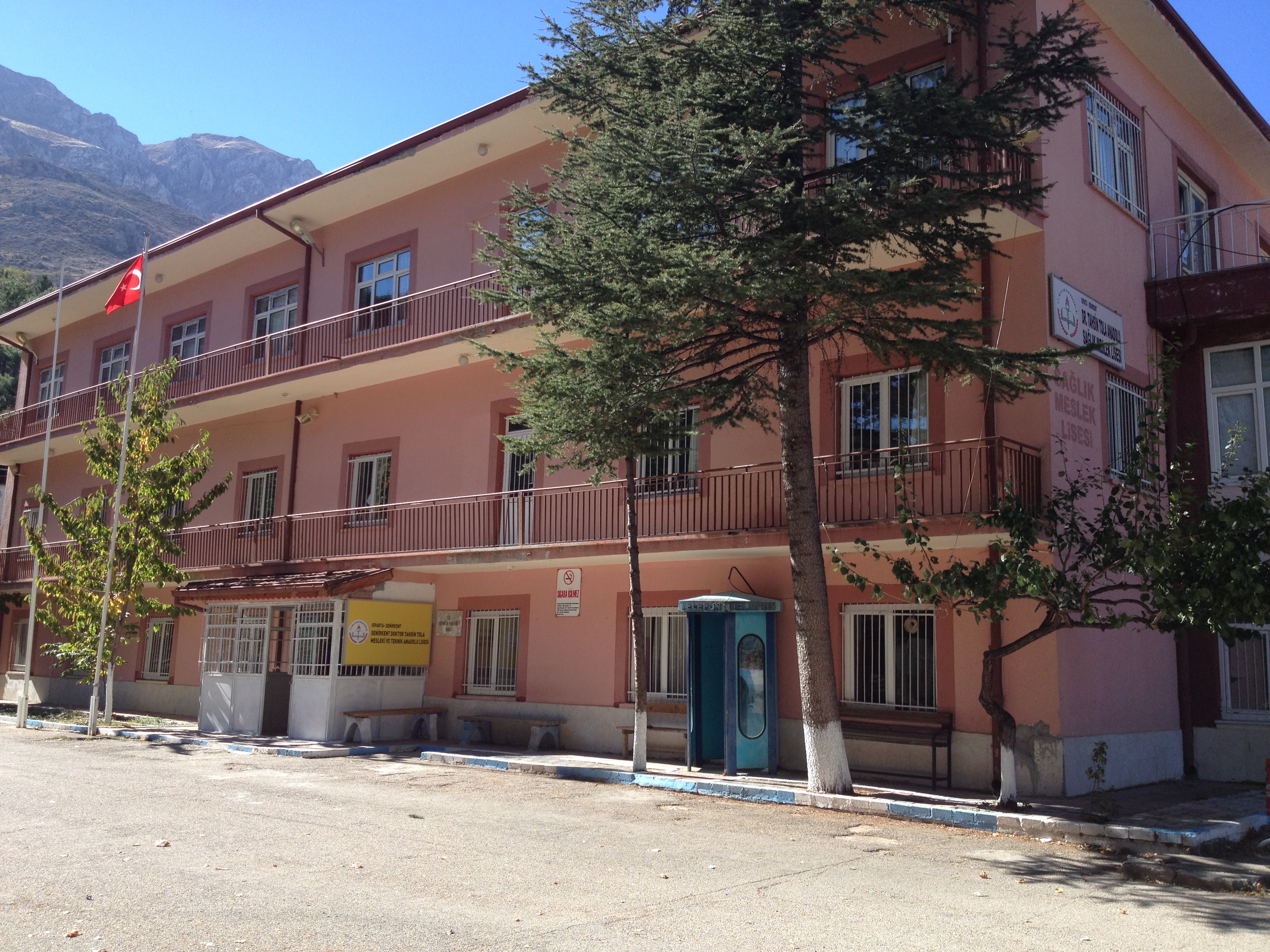 T.CISPARTA VALİLİĞİ DR. TAHSİN TOLA MESLEKİ VE TEKNİK ANADOLU LİSESİSENİRKENT                 2015-2019STRATEJİK PLANKASIM 2015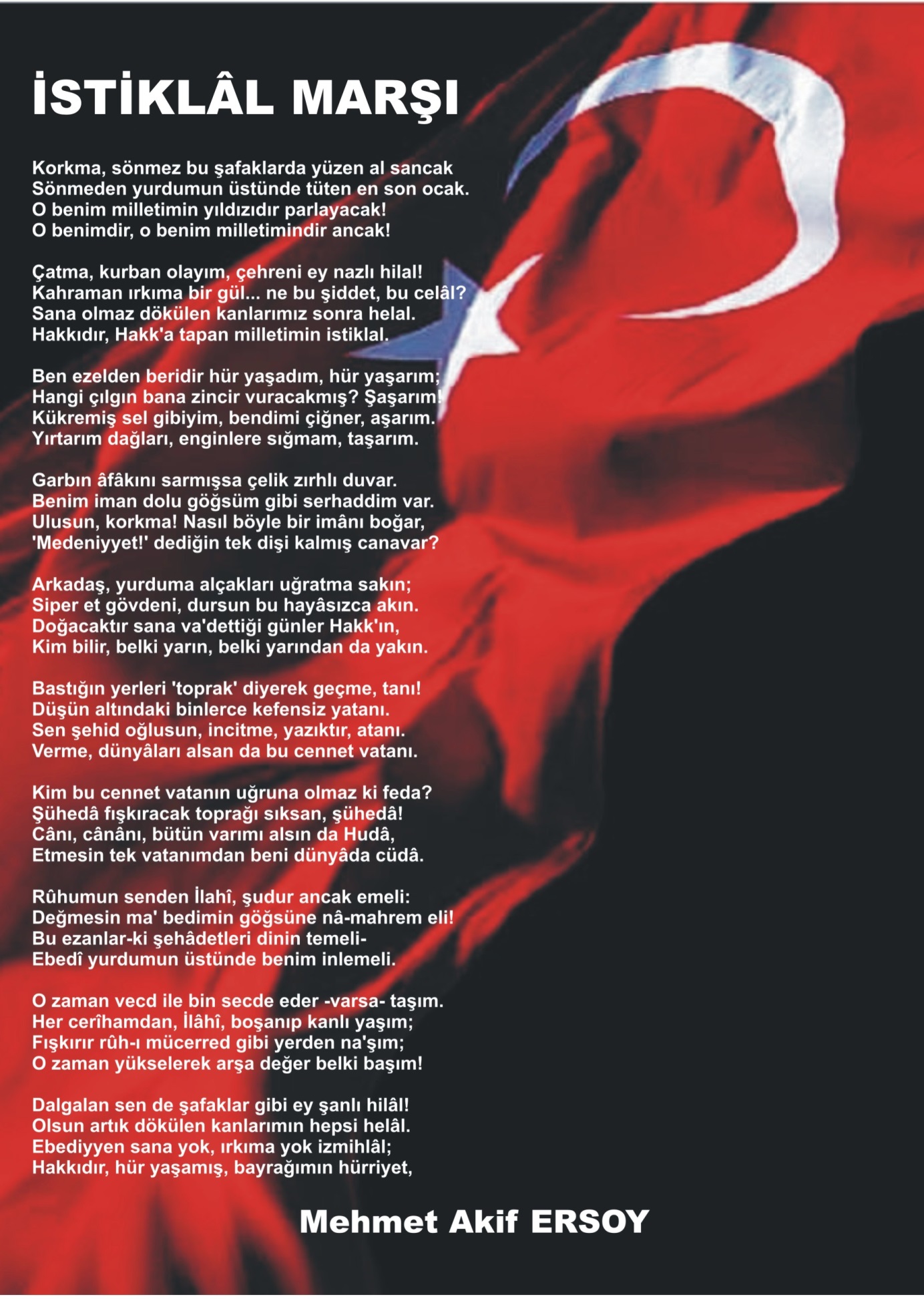 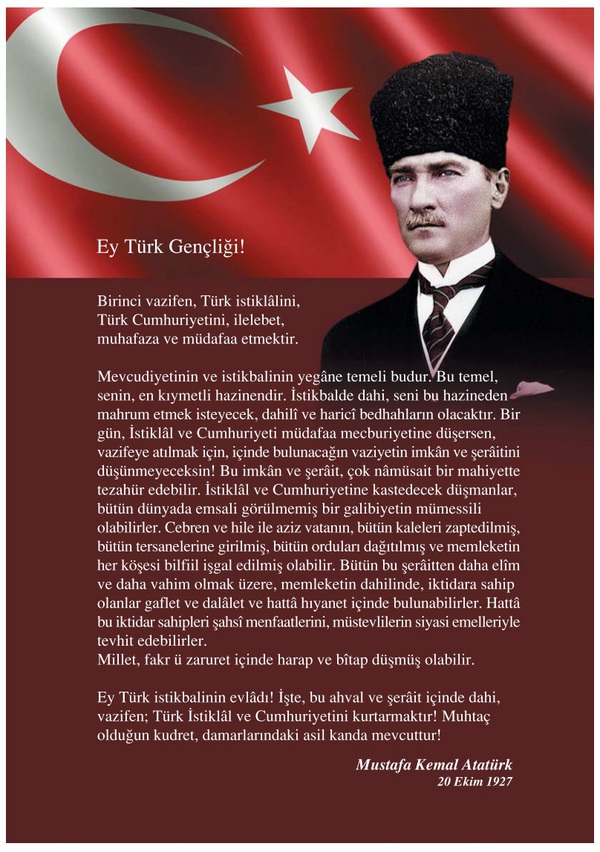 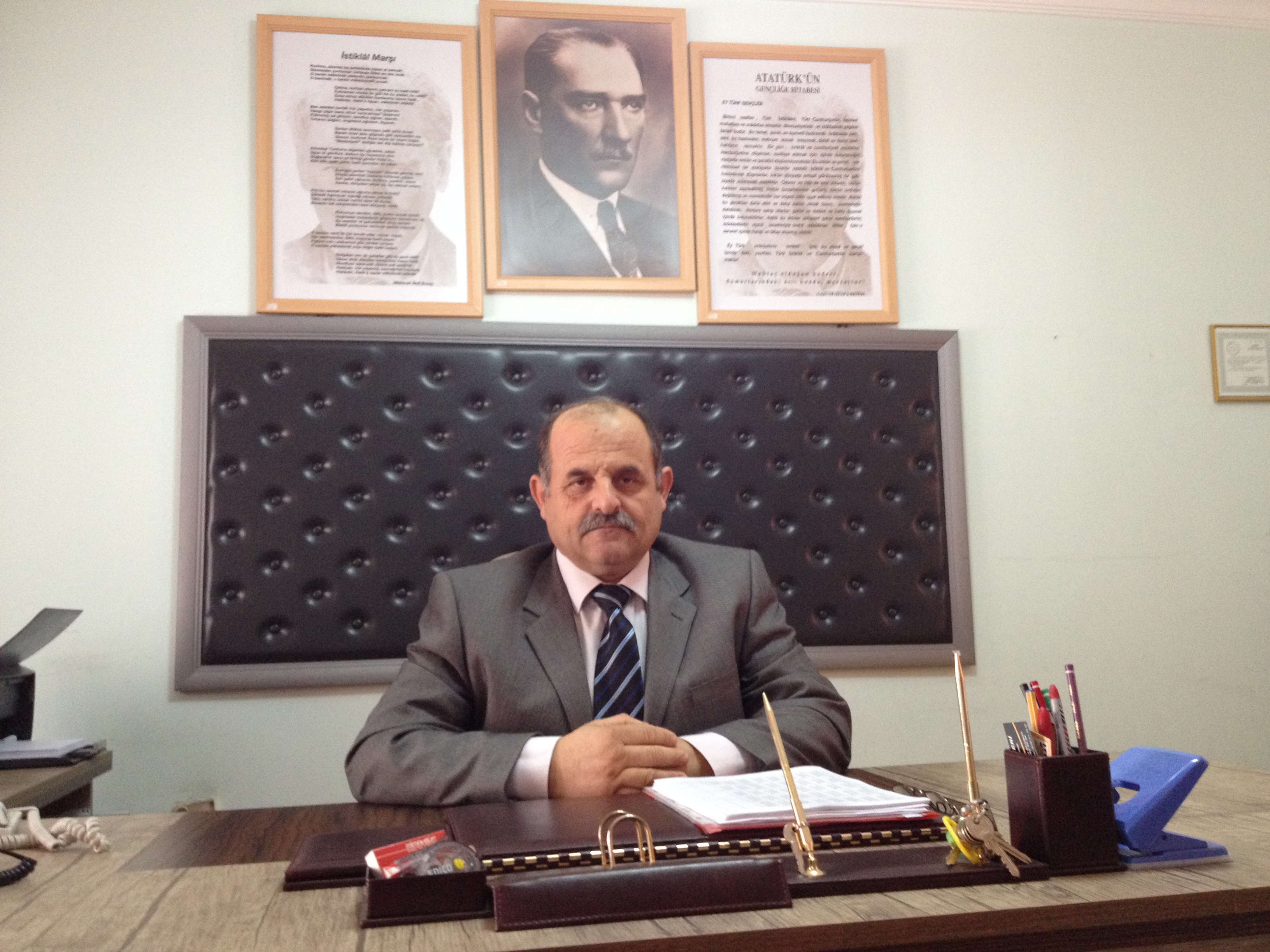 SUNUŞStratejik yönetim, bir kurumun amaçlarına ulaşabilmesi için etkili stratejiler geliştirilmesini, bunların planlanmasını, uygulanmasını ve kontrolünü ifade eder. Stratejik yönetimin asıl amacı stratejiler oluşturmak, bunları uygulamak ve sonuçlarını değerlendirmektir. Stratejik planlama, bir örgütün ne olduğu, ne yaptığı ve bunu niçin yaptığını şekillendirmek ve buna rehberlik etmek için temel kararlar üretmeye yönelik disiplinli çalışmalar bütünüdür.Bir okulu diğer okullardan ayıran özelliklerden biri okulun benimsediği yönetim ve eğitim yaklaşımlarıdır. Okulun benimsediği yaklaşımlar, yönetim ve gelişim hedeflerini belirler. İlkeler, kuruluşun temel değerlerinin bir ifadesidir. Kurumsal değerleri, yönetim biçimini ve kurumsal davranış kurallarını ifade eder. Örnek Ortaokulu’nun ilkeleri; şeffaflık, eşitlik, katılımcılık, ahlaki değerler ve kalite anlayışıdır.Okulumuz; öğrencilerimizin ve paydaşlarımızın beklentilerini karşılamaya yönelik çalışmaları yürütürken, onlarla açık iletişim ve örgütsel duygudaşlık kurar, ortaya konulan ürünleri öğrencileri ve çevresiyle paylaşır.Bu açıklamalar doğrultusunda paydaşlarımızın yoğun katılımı ve çabası ile hazırlanan 2015-2019 stratejik planımızın okulumuzun gelişimi ve hedeflerine ulaşmasında yol gösterici olmasını diliyorum.Bu stratejik planın hazırlanmasında emeği geçen öğrencimizden velimize, öğretmenlerimizden idarecilerimize özverili paylaşımcı bir anlayışla çalışan stratejik planlama ekibini kutluyorum. Bu stratejik planın hazırlanması sürecinde kendimizi ve tüm paydaşlarımızı yakından tanıdık, kurumsal kimliğimizi ve bunun veliler için ne demek olduğunu daha iyi algıladık ve gelecek hedeflerimizi daha iyi tanımlayabilme fırsatını bulduk.Kurum olarak misyon ve vizyonumuz, paylaştığımız değerlerimiz, performans alanlarımız net bir şekilde ortaya konulmuş, güçlü ve zayıf yanlarımız, fırsat ve tehditlerimiz masaya yatırılmıştır.Bugün artık nerede olduğumuzu, nereye ve nasıl varmak istediğimizi daha açık bir şekilde görüyoruz. Stratejik düşünmenin, stratejik yol almanın önemini kavrıyoruz. 2019’da hedeflerimize büyük ölçüde ulaşmış olacağımıza olan inancım tamdır. 2019’da geleceği çok daha parlak bir okul için yeni hedefler ortaya koyabileceğimize inanıyorum. Bu planın tüm paydaşlarımız için moral ve motivasyon kaynağı olduğuna inanıyorum ve emeği geçen herkese tekrar tekrar teşekkür ediyorum.             Hasan Uğur Yavuz                   Okul MüdürüGİRİŞBiz sağlık alanında eğitim yapan bir ekibiz. Ekip olarak en büyük sorumluluğumuz ise ülkemizin geleceğini belirlemede pay sahibi olmaktır. Bu sorumluluğun getirdiği yük hiç bir şekilde geri adım atmadan duraklamadan çalışmayı gerektirir. Çünkü bizler ülkemizin bir gemisi ekibimizin de geminin motorunun en önemli dişlilerinden biri olduğunu düşünüyoruz. Bu dişlinin görevini yapmamasının gemimizin medeniyet denizinde batmasını kaçınılmaz kılacağını biliyoruz.   Bu anlayışla hareket ederek sorumluluğumuzu yerine getireceğimize ve hazırladığımız stratejik planda belirttiğimiz hedeflere en sağlıklı biçimde ulaşacağımıza inanıyorum.İçindekilerSUNUŞ	5GİRİŞ	7İçindekiler	8BÖLÜM - I	131.1 STRATEJİK PLAN HAZIRLIK SÜRECİ	……131.1.1 2015-2019 STRATEJİK PLAN HAZIRLAMA SÜRECİ	.....141.2  DR. TAHSİN TOLA MESLEKİ VE TEKNİK ANADOLU LİSESİ STRATEJİK OLAN EKİP VE KURULLARININ KURULMASI…………………………………..161.3 STRATEJİK PLAN MODELİ……………………………………………………..Hata! Yer işareti tanımlanmamış.BÖLÜM –II	192.1 DURUM ANALİZİ	202.1.1 TARİHİ GELİŞİM 	202.1.2 YASAL YÜKÜMLÜLÜKLER ve MEVZUAT ANALİZİ2.1.3 FAALİYET ALANLARI  İLE HİZMETLERİ  BELİRLENMESİ………………………………………   182.1.4 PAYDAŞ ANALİZİ	272.1.5  KURUM İÇİ ANALİZ ve KURUM DIŞI ANALİZ	282.1.5.2 BEŞERİ KAYNAKLARI	372.1.5.3 MALİ KAYNAKLAR	402.1.5.3.1  PEST ANALİZİ (Politika-Ekonomi-Sosyal-Teknolojik)	482.1.5.3.2 GZFT (SWOT) ANALİZİ (Güçlü, Zayıf yönler, Fırsat ve Tehditler)	492.1.6  DR. TAHSİN TOLA MTAL STRATEJİK PLAN MİMARİSİ	53BÖLÜM –III	553.1.MİSYONUMUZ	Hata! Yer işareti tanımlanmamış.3.2 VİZYONUMUZ	563.3 TEMEL DEĞERLER VE İLKELER	563.4 STRATEJİK PLAN TABLOSU	57STRATEJİK AMAÇ  2.1 :	61STRATEJİK AMAÇ 2.2 :	64STRATEJİK AMAÇ 2.3 :	66 STRATEJİK AMAÇ 3.1 :	70BÖLÜM 4	724.1 MALİYETLENDİRME	73BÖLÜM 5	745.1  İZLEME ve DEĞERLENDİRME	75EKLER	76KISALTMALAR LİSTESİAB: Avrupa BirliğiARGE: Araştırma GeliştirmeBT: Bilişim TeknolojileriDYNED: Dynamic EducationGZFT: Güçlü-Zayıf-Fırsat-TehditMEB: Milli Eğitim BakanlığıSGB: Strateji Geliştirme BaşkanlığıMEBBİS: Milli Eğitim Bakanlığı Bilişim SistemleriMEM: Milli Eğitim MüdürlüğüMFIB: Merkezi Finans ve İhale BirimiMTE: Mesleki Teknik EğitimÖSYM: Ölçme, Seçme ve Yerleştirme MerkeziPEST: Politik, Ekonomik, Sosyal, TeknolojikPG: Performans GöstergesiSAM: Stratejik AmaçSH: Stratejik HedefSTK: Sivil Toplum KuruluşlarıSWOT: Strengths, Weaknesses, Opportunities, ThreatsTBMM: Türkiye Büyük Millet MeclisiTKY: Toplam Kalite YönetimiEKYS: Eğitimde Kalite Yönetim SistemiVHKİ: Veri Hazırlama Kontrol İşletmeniYBO: Yatılı Bölge OkullarıTEŞM: Temel Eğitim Şube Müdürlüğü,STRATEJİK PLAN HAZIRLIK SÜRECİ   2015-2019 STRATEJİK PLAN HAZIRLAMA SÜRECİ1.1.1.1  2013/26 Sayılı Stratejik Planlama Genelgesi ve Eki Hazırlık     Programının Yayınlanması                   -10/12/2003 tarih ve 5018 sayılı Kamu Mali Yönetimi ve Kontrol Kanunu’nda yer alan “Stratejik Planlamaya İlişkin Hükümler”, -26 Mayıs 2006 tarihli Resmi Gazetede yayımlanan “Kamu İdarelerinde Stratejik Planlamaya İlişkin Usul ve Esaslar Hakkında Yönetmelik”,-Devlet Planlama Teşkilatı tarafından Haziran 2006’da yayınlanan “Kamu İdareleri İçin Stratejik Plan Hazırlama Kılavuzu”,  -Milli Eğitim Bakanlığı Strateji Geliştirme Başkanlığı’nın 16/09/2013 Tarihli ve 2013/26 Sayılı Genelgesi ve ekinde yer alan “2015-2019 Stratejik Plan Hazırlık Programı” -Isparta ili Milli Eğitim Müdürlüğü Stratejik Planı-Senirkent İlçe Mili Eğitim Müdürlüğü Stratejik Planı doğrultusunda Okulumuzun stratejik planı hazırlanmıştır.04/11/2015 ve 11/11/2015 tarihlerinde İlçe Milli Eğitim Müdürlüğü Stratejik Planlama ekibi tarafından yapılan bilgilendirme toplantılara katılım sağlanmış ve toplantıda verilen direktifler planlama sürecinde dikkate alınmıştır.-Milli Eğitim Bakanlığı Strateji Geliştirme Başkanlığı’nın 16/09/2013 Tarihli ve 2013/26 Sayılı Genelgesi ve ekinde yer alan “2015-2019 Stratejik Plan Hazırlık Programı” doğrultusunda hazırlanmıştır.Dr Tahsin Tola Mesleki ve Teknik Anadolu Lisesi Stratejik Planı Hazırlanırken, “Milli Eğitim Bakanlığı 2015-2019 Stratejik Planı” ve “Isparta İl Milli Eğitim Müdürlüğü 2015-2019 Stratejik Planı” öngörülerine bağlı kalarak, MEB Strateji Geliştirme Başkanlığının Okul ve Kurumlar İçin Stratejik Plan Hazırlama Rehberinden faydalanılmıştır. Ayrıca Devlet Planlama Teşkilatı Müsteşarlığı (DPT) tarafından hazırlanmış olan “Kamu İdareleri İçin Stratejik Planlama Kılavuzu” çalışmalara rehberlik etmiştir.Planlama çalışmaları çerçevesinde öncelikle planlama ekibi oluşturulmuş ve bu ekip Stratejik Plan hazırlama çalışmalarının rotasını belirlemiştir. Plan hazırlama sürecine mevcut durum analizi ile başlanmış; bu çerçevede okulumuzun tarihî süreç içindeki gelişimi araştırılmıştır. Daha sonra kurumun mevcut durumunu daha net ortaya koyabilmek için tabi olduğu yasal yükümlülükler ve kurumun faaliyet alanları ile ortaya koyduğu ürün ve hizmetler sınıflandırılmıştır. Bundan sonraki aşamada kurumun etkileşim içinde olduğu paydaşlar analiz edilerek kurum içi analize geçilmiştir. Kurumun mevcut fotoğrafını ortaya koyan örgütsel yapı, insan kaynakları, teknolojik düzey, mali kaynaklar ve istatistikî verilerden oluşan değişkenler incelenerek “Kurum İçi Analiz” tamamlanmıştır. Kurumun çevresinde etkileşim içinde olduğu sosyo-ekonomik değişkenlerin belirlenmesi amacıyla PEST Analizi, kurumun gelecekte karşılaşabileceği fırsat ve tehditler ile bugün içinde bulunduğu zayıf ve güçlü yönleri analiz edebilmek amacıyla da GZFT analizi gerçekleştirilmiştir.        Mevcut Durum Analizinin tamamlanmasından sonra kurumun geleceğinin şekillenmesinde etkili olacak “Geleceğe Yönelim Bileşenleri” ortaya konulmuştur. Stratejik Planlamanın esasını oluşturan bu bileşenler oluşturulurken herkesin üst seviyede katılımı esas alınmıştır. Tüm paydaşlarımızın benimsediği temel değerler etrafında bizi vizyonumuza taşıyacak amaç ve hedefler belirlenmiş, “Hedefi olmayan gemiye hiçbir rüzgâr yön tayin edemez” felsefesinden hareketle bizi hedeflerimize götürecek faaliyet, proje ve stratejiler geliştirilmiştir. Bu hedeflere ulaşım düzeyimizi belirleyecek temel performans göstergeleri oluşturulmuş, tüm çalışmaların makro düzeyli Bakanlık ve İl Milli Eğitim gelişim planlarına uygun olmasına azami gayret gösterilmiştir.   1.2 	Dr. Tahsin Tola Mesleki ve Teknik Anadolu Lisesi Stratejik  Plan Ekip ve   Kurullarının Kurulmasıİlgili Genelgede belirtilen hususlar dâhilinde, Müdürlüğümüzün; 2015-2019 Stratejik Plan hazırlığı için, Milli Eğitim Bakanlığı Strateji Geliştirme Grup Başkanlığı’nın hazırlamış olduğu hazırlık programında vurgulanan esaslar dahilinde Stratejik Planlama Ekibi oluşturarak, programda belirtilen takvim doğrultusunda çalışmaya başlanmıştır.Çalışmalar Okul Müdürlüğümüz koordinesinde yürütülmektedir1.2.1 Stratejik Plan Çalışmalarının Stratejik Plan Ekibi Tarafından DeğerlendirilmesiStratejik Plan konusunda yapılan çalışmalar aylık toplantılarla değerlendirilmiş, gerekli görülen düzeltmeler ve eklemeler yapılarak iş planı takvimi doğrultusunda ilerleme sağlanmıştırStratejik Plan Ekibi oluşturulduktan sonra Stratejik Plan Ekibinde yer alan 1 (bir) personel İlçe Milli Eğitim Müdürlüğünün düzenlemiş olduğu Stratejik Planlama toplantısına katılmıştı.Tablo 1: DR. TAHSİN TOLA MTAL MÜDÜRLÜĞÜ STRATEJİK PLAN HAZIRLAMA EKİBİ                                                                         … / 11 / 2015
Hasan Uğur YAVUZOkul Müdürü1.3  STRATEJİK PLAN MODELİ Müdürlüğümüz Stratejik Planın hazırlanmasında tüm tarafların görüş ve önerileri ile eğitim önceliklerinin plana yansıtılabilmesi için geniş katılım sağlayacak bir model benimsenmiştir. Şekil 1: Stratejik Plan Modeli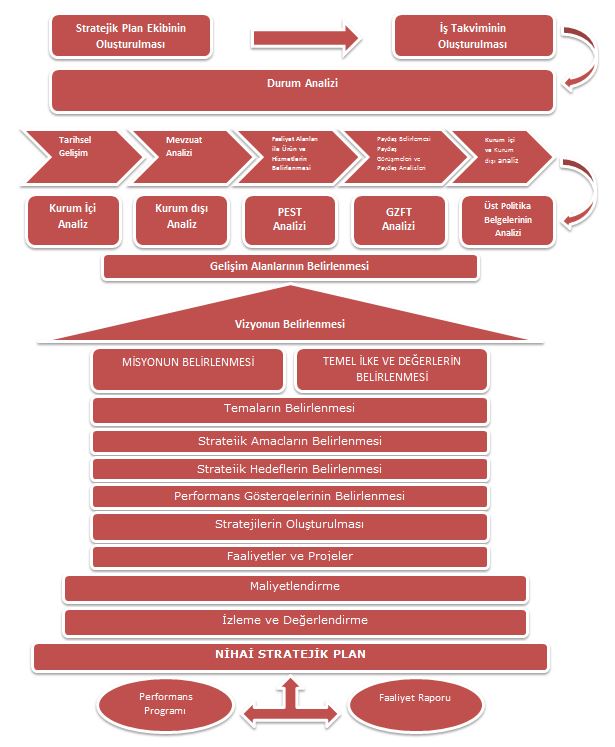 2.1      DURUM ANALİZİPlan kavramı, “bugünden, gelecekte nereye ulaşılmak istendiğinin, nelerin gerçekleştirilmek istendiğinin kararlaştırılmasıdır’’ şeklinde tarif edilebilir. Planlama ise; önceden belirlenmiş hedeflerin gerçekleştirilmesine dönük olarak kaynakların harekete geçirilmesi, etkin olarak kullanımı ve sonuç almaya yönelik bilgi temelli faaliyet; ya da örgütün amaçlarını tanımlama, bu amaçlara ulaşmak için genel stratejiler belirleme, örgütteki çalışanları koordine etme ve bütünleştirmek için ayrıntılı planlar oluşturma süreci olarak tanımlanabilir. Planlama, aynı zaman da bir bakıma, "nereye", "ne zaman", "nasıl", "niçin", "hangi araç ve yöntemle", "nerede" ve "kimler aracılığı" ile ulaşılacağı sorularının cevaplanması işlemidir. Çevredeki değişimler belirlenen hedeflere ulaşmak için sürekli yeni fırsatları gündeme getirmektedir. Bu fırsatlara ulaşabilmek adına hâlihazırdaki durumun gözden geçirilmesi ve analizi şarttır. Müdürlüğümüzün mevcut durumunun anlaşılması ve bu doğrultuda strateji ve hedeflerin tespiti için yapılan bir ön çalışma ile mevcut durum ortaya konulmuştur. Bu kapsamda okulumuzun tarihsel durumu, yasal yükümlülükler ve mevzuat analizi, faaliyet alanları ile ürün ve hizmetler ve paydaş analizleri öngörülen iş takvimi doğrultusunda tamamlanmıştır.Tarihi Gelişim          Sağlık Bakanlığına bağlı Senirkent Sağlık Meslek Lisesi adı altında eğitim ve öğretime başlamıştır. Okulumuz ismi daha sonra Bakanlığın 26/05/2000 tarih ve 2236 sayılı kararı ile değiştirilerek “Dr. Sedat Ünal Sağlık Meslek Lisesi” daha sonra da 5450 sayılı kanunla devredilen kurumlar Prof. kapsamında Milli Eğitim Bakanlığına bağlanmış ve Valilik Makamının 07/05/2006 tarih 16925 sayılı onayı ile “Dr. Tahsin Tola Sağlık Meslek Lisesi” olarak ismi değiştirilmiştir.           Gerekli tadilattan sonra eğitime uygun hale getirilen bina 3 katlı olup 8 derslik, 1 teknik oda, 1 laboratuar, 1 konferans odası ile zemin kat ve birinci kat idari çalışma odası olarak düzenlenmiştir. İdari katta 1 Müdür odası, 1 Müdür baş yardımcısı odası, 1 memur odası, 1 revir, 1 rehberlik servisi, 1 hizmetli odası, 1 çok amaçlı salon bulunmaktadır. Birinci katta bir müdür yardımcısı odası 5 sınıf, 1 öğretmenler odası yer almaktadır. 2. katta 1 kütüphane, 2 sınıf, 1 konferans odası, 1 teknik oda, 1 laboratuar yer almaktadır. Okulumuz bahçesi yaklaşık  karedir.         Okulumuzun 11. sınıf Acil Tıp Teknisyenliği haftada iki gün, 11. sınıf hemşirelik ve 12. sınıf öğrencileri Isparta merkez ve ilçelerinde ki hastanelerde haftanın üç günü beceri eğitimine  (staj) kendi imkanları ile  devam etmektedirler.  İşletmelerdeki öğrencilerimiz meslek dersleri öğretmenlerimizin gözetiminde beceri eğitimine katılmaktadır.2015-2016 eğitim öğretim yılında işletmelere 117 öğrencimiz gitmektedir.2.1.2 YASAL YÜKÜMLÜLÜKLER ve MEVZUAT ANALİZİEğitim Öğretim HizmetleriEğitim öğretim hizmetlerinde ortak görevler:1) Mesleki ve teknik eğitim ile rehberlik hizmetleri aşağıda belirtilmiştir:a) Eğitimi geliştirmeye yönelik görevler: Eğitim öğretim programlarının uygulanmasını sağlamak, uygulama rehberleri hazırlamak, Ders kitapları, öğretim materyalleri ve eğitim araç-gereçlerine ilişkin işlemleri yürütmek, etkin kullanımlarını sağlamak, Eğitimde fırsat eşitliğini sağlamak, Eğitime erişimi teşvik edecek ve artıracak çalışmalar yapmak, Eğitim hizmetlerinin yürütülmesinde verimliliği sağlamak, Eğitim kurumları ve öğrencilere yönelik araştırma geliştirme ve saha çalışmaları yapmak, Eğitim moral ortamını, okul ve kurum kültürünü ve öğrenme süreçlerini geliştirmek, Eğitime ilişkin projeler geliştirmek, uygulamak ve sonuçlarından yararlanmak, Ulusal ve uluslararası araştırma ve projeleri takip etmek, sonuçlarından yararlanmak, Kamu ve özel sektör eğitim paydaşlarıyla işbirliği içinde gerekli iş ve işlemleri yürütmek, Eğitim hizmetlerinin geliştirilmesi amacıyla İl Milli Eğitim Müdürlüğüne tekliflerde bulunmak, Etkili ve öğrenci merkezli eğitimi geliştirmek ve iyi uygulamaları teşvik etmek.b) Eğitim kurumlarına yönelik görevler:Eğitim ortamlarının fiziki imkânlarını geliştirmek, Resmi eğitim kurumlarının açılması, kapatılması ve dönüştürülmesi ile ilgili işlemler için İl Milli Eğitim Müdürlüğüne teklifte bulunmak ve İl Milli Eğitim Müdürlüğü adına süreci yürütmek, Öğrencilere barınma hizmeti sunulan eğitim kurumlarında bu hizmeti yürütmek, Eğitim kurumları arasında işbirliğini sağlamak, Eğitim kurumlarının idari kapasite ve yönetim kalitesinin geliştirilmesini sağlamak, Eğitim kurumlarının hizmet, verimlilik ve donatım standartlarını uygulamak, yerel ihtiyaçlara göre belirlenen çerçevede standartlar geliştirmek ve uygulamak, Eğitim kurumlarındaki iyi uygulama örneklerini teşvik etmek, yaygınlaşmasını sağlamak, Eğitim kurumları arasındaki kalite ve sayısal farklılıkları giderecek tedbirler almak, Kutlama veya anma gün ve haftalarının programlarını hazırlamak, uygulatmak, Paydaşların eğitime desteklerini sağlayıcı faaliyetler yapmak. c) Öğrencilere yönelik görevler: Rehberlik ve yöneltme/yönlendirme çalışmalarını planlamak, yürütülmesini sağlamak, Öğrencilerin eğitim kurumlarına aidiyet duygusunu geliştirmeye yönelik çalışmalar yapmak, yaptırmak ve sonuçlarını raporlaştırmak, Öğrencilerin kayıt-kabul, nakil, kontenjan, ödül, disiplin ve başarı değerlendirme iş ve işlemlerinin yürütülmesini sağlamak, Öğrencilerin yatılılık ve burslulukla ilgili işlemlerini yürütmek, Öğrencilerin ulusal ve uluslararası sosyal, kültürel, sportif ve izcilik etkinliklerine ilişkin iş ve işlemlerini yürütmek, Öğrencilerin okul başarısını artıracak çalışmalar yapmak, yaptırmak, Öğrencilerin eğitim sistemi dışında bırakılmamasını sağlayacak tedbirleri almak, Öğrencilerin okul dışı etkinliklerine ilişkin çalışmalar yapmak, yaptırmak, Sporcu öğrencilere yönelik hizmetleri planlamak, yürütülmesini sağlamak. ç) İzleme ve değerlendirmeye yönelik görevler: Eğitim Kurumu yöneticilerinin performanslarını izlemek ve değerlendirmek, Eğitim öğretim programlarının uygulanmasını izlemek ve değerlendirmek, Öğretim materyallerinin kullanımını izlemek ve değerlendirmek, Öğretmen yeterliliklerini izlemek ve değerlendirmek,Mezun öğrencilerin yüksek eğitim programlarını yerleşip yerleşmediklerini izlemek ve değerlendirmek,Mezun öğrencilerin kamu ve özel sektörde istihdam sağlayıp sağlamadıklarına yönelik izleme ve değerlendirmek,d) Mesleki ve teknik eğitim hizmetleri :Mesleki ve teknik eğitim-istihdam ilişkisini yerelde sağlamak ve geliştirmek, Meslekî ve teknik eğitimin yerel ihtiyaçlara uygunluğunu sağlamak.  2.1.3 FAALİYET ALANLARI  İLE HİZMETLERİN BELİRLENMESİOkulumuzun faaliyet alanları ve bu alanlarda üretmiş olduğu hizmetler aşağıdaki gibi belirlenmiştir;Tablo 2: FAALİYET ALANLARI  İLE HİZMETLERİN BELİRLENMESİ2.1.4 PAYDAŞ ANALİZİPaydaş analizinin yapılmasında; stratejik planlamanın temel unsurlarından biri olan katılımcılığın sağlanabilmesi için Kurumumuzun etkileşim içinde bulunduğu tarafların görüşleri dikkate alınarak stratejik planın sahiplenilmesine çalışılmıştır. Planlama sürecinde katılımcılığa önem veren kurumumuz tüm paydaşların görüş, talep, öneri ve desteklerinin stratejik planlama sürecine dâhil edilmesini hedeflenmiştir. DR.TAHSİN Tola MTAL Müdürlüğü, faaliyetleriyle ilgili ürün ve hizmetlere ilişkin memnuniyetlerin saptanması konularında başta iç paydaşlar olmak üzere kamu kurumları, işverenler, sivil toplum kuruluşları, yerel yönetim ve yöneticilerinden oluşan dış paydaşların büyük bölümünün stratejik planlama sürecine katılımını sağlamıştır. Bunu gerçekleştirmeye yönelik olarak Stratejik Planlama Ekibi toplantılar düzenlenmiş ve katılımcıların paylaşımları sonucunda kurumumuzun paydaşlarla ilişkilerinin seviyesi ve önceliklerin tespit edilmesine çalışılmıştır. Paydaşların önerileri değerlendirerek, yasaların ve maddi imkânların el verdiği ölçüde stratejik planlamaya dâhil edilmiştir.2.1.4.1  İç Paydaşlar İç paydaş listesi EK’te verilmiştir.2.1.4.2  Dış Paydaşlar Dış paydaş listesi EK’te verilmişti2.1.5  KURUM İÇİ ANALİZ ve KURUM DIŞI ANALİZ2.1.5.1 KURUM İÇİ ANALİZ       Kurum içi analiz yapılırken beşeri, mali, teknolojik, kurumsal yapı ve kurum kültürü faktörleri dikkate alınmış ve aşağıdaki bölümlerde açıklama yapılmıştır.2.1.5.1.1 Kurum Yapısı       Okulumuz lise seviyesinde eğitim-öğretim hizmeti yürütmektedir. Öğrencilerimizin hem akademik bilgi seviyelerini yükseltmek hem de sanatsal-kültürel birikimlerini artırmak için çeşitli etkinlikler düzenlemektedir. Okulumuz çeşitli kurslarla öğrencilerin ilgi ve yeteneklerine uygun alanlarda kendilerini geliştirmelerine olanak sunmaktadır.Şekil 2 : Kurum Teşkilat Şeması2.1.5.2. BEŞERİ KAYNAKLARITablo 3: DR. TAHSİN TOLA MTAL PERSONEL SAYISITablo 4: DR. TAHSİN TOLA MTAL ÖĞRETMEN-İDARECİ SAYISITablo 5: DR. TAHSİN TOLA MTAL ÖĞRETMEN/KADROLU (MEMUR)/GEÇİCİ PERSONEL CİNSİYET SAYISITablo 6: DR. TAHSİN TOLA MTAL ÖĞRETMEN-YÖNETİCİ YAŞ DAĞILIMITablo 7: DR. TAHSİN TOLA MTAL ÖĞRETMEN/KADROLU(MEMUR)ÖĞRENİM DURUMUTablo 8 : Beşeri Kaynaklar Bilgi Tablosu2.1.5.3  Mali Kaynaklar
 Tablo 9 : Senirkent Dr. Tahsin Tola MTAL Mali Kaynak Tablosu
 Tablo 10 : DR. Tahsin Tola MTAL Gelir-Gider Tablosu2.1.5.3.1 Fiziki ve Teknolojik Altyapı Tablo 11: Fiziki ve Teknolojik Altyapı Tablosu2.1.5.3.2 Teknolojik DüzeyTablo 12: Teknolojik Düzey Tablosu2.1.5.3.3 Eğitim Öğretimde Durum2.1.5.3.3.1 Dr. Tahsin Tola Mesleki ve Teknik Anadolu Lisesi	Okulumuz 7 derslikte 4 kadrolu öğretmen ( 1 İngilizce öğretmeni , 1 Matematik öğretmeni 1 Meslek dersi öğretmeni , 1 Rehberlik öğretmeni ) ile 249 öğrencimize eğitim öğretim hizmeti sunmaktadır. Tablo 13 : Eğitim Öğretimde Durum TablosuTablo 14 : Öğrencilerin Üniversite Sınavı Başarılarına İlişkin Bilgiler TablosuTablo 15: Sınıf Tekrarı Yapan Öğrenci Sayısı TablosuTablo 16 : Yerleşim Alanı ve Derslikler TablosuTablo 17 : Sosyal Alanlar TablosuTablo 18 : Sosyal Alanlar Tablosu2.1.5.3.4 Fatih ProjesiBakanlık tarafından yürütülmekte olan FATİH Projesi kapsamında okulumuzdaki 9 derslikte ve 1 mesleki eğitim odasında akıllı tahta kurulumu tamamlanmıştır. Tabo 15 : Akıllı Tahta Durum Tablosu2.1.5.3.5 Dr. Tahsin Tola Mesleki ve Teknik Anadolu Lisesi  Olarak Neredeyiz	Okul olarak mesleki eğitim alanında tercih edilen ve tüm sınıf mevcutları açısından % 100 doluluk oranıyla eğitim öğretim yapan bir kurumuz. Ülkemizin hemen hemen tüm bölgelerinden öğrencimiz bulunmaktadır. Pansiyonlu okul olmamız  verdiğimiz mesleki eğitim alanının dışında tercih edilme sebebimizdir.2.1.5.2  KURUM DIŞI ANALİZ2.1.5.2.1. ÜST POLİTİKA BELGELERİ 10. Kalkınma Planı ve Eğitim Özel İhtisas Komisyon Raporu62.Hükümet Programı61. Hükümet Programı Eylem PlanıTUBİTAK Vizyon 2023 Eğitim ve İnsan Kaynakları RaporuBilgi Toplumu StratejisiHayat Boyu Öğrenme Strateji BelgesiMeslekî ve Teknik Eğitim Eylem PlanıMillî Eğitim Strateji BelgesiMEB 2015-2019 Stratejik Planı,Isparta İl Millî Eğitim Müdürlüğü Stratejik Planı,İlçe Milli Eğitim Stratejik Planı5018 sayılı Kamu Mali Yönetimi ve Kontrol KanunuKamu İdarelerinde Stratejik Planlamaya İlişkin Usul ve Esaslar Hakkında YönetmelikKamu İdareleri İçin Stratejik Planlama KılavuzuMillî Eğitimle İlgili Mevzuat19. Millî Eğitim Şurası KararlarıAB Müktesebatına Uyum ProgramıMEB Sürekli Kurum Geliştirme Projesi Sonuç RaporuDiğer Bakanlıkların, Kurum ve Kuruluşların Stratejik PlanlarıSenirkent İlçesinin içinde bulunduğu çevresel faktörlerin, İlçenin geleceğe yönelik eğitim politikalarına etkisi yadsınamaz. Bu sebeple İlçe Milli Eğitim Müdürlüğünün geleceğe yönelik eğitim stratejilerini oluşturmadan önce bu çevresel faktörlerin analiz edilmesi gerekmiştir. Bu amaçla PEST ve GZFT analizi metotlarından faydalanılarak ilçenin çevre analizi ortaya konulmuş, bu analize dayalı olarak da ilçenin eğitim alanındaki geleceğe dönük hedef ve eğilimleri tespit edilmiştir.  2.1.5.2.1  PEST ANALİZİ (Politika-Ekonomi-Sosyal-Teknolojik)Senirkent, Eğirdir Gölü’nün Hoyran Gölü adı verilen kuzey kısmının batısında bir vadide yer alır. İlçenin güneydoğusunda Eğirdir, güneyinde Atabey, batısında Uluborlu, kuzeybatısında Afyon iline bağlı Dinar, Şuhut, kuzeydoğusunda Afyon vardır. İlçe, dağ eteğindeki meyilli düzlük bir arazide kurulmuştur. Zira "Senir" dağ eteğindeki meyilli düzlük anlamına gelmektedir. Kurucular bu şehre, eğimli arazi üzerinde kurulmuş şehir veya sınır boyundaki şehir anlamına gelen Senirkent adını vermişlerdir. İlçe, iklim özelikleri bakımından, yazları sıcak ve kurak, kışları ise sert ve yağışlı bir durum göstermektedir.Senirkent’in bulunduğu bölgenin, tarihin çok eski devirlerinden beri yerleşim merkezi olduğu, buluntulardan ve yapılan araştırmalardan anlaşılmaktadır. Ancak su kanalı, kervansaray, kale gibi ayakta kalmış tarihi yapıtlara rastlanmamaktadır. 1370 yılında kurulmuş olan Senirkent 1880’de Uluborlu’ya bağlı nahiye statüsüne getirilmiş ve belediye teşkilatı kurulmuştur. 16 Haziran 1952 tarihinde de ilçe hüviyetine kavuşmuştur. İlçedeki başlıca kültür varlıkları: Tymandos Antik Kenti, Yassıören Höyük, Güreme Höyük, Garip Höyük, Tohumkesen Höyük, Aralık Höyük, Gençali Höyük, Veli Baba Türbesi’dir.2014 yılı adrese dayalı nüfus kayıt sistemine göre ilçenin toplam nüfusu 12.592’dir. Bu nüfusun 5.747’si ilçe merkezinde, 6.845’i belde ve köylerde yaşamaktadır. İlçenin yüz ölçümü 600 km2’dir.Senirkent Isparta il merkezine 75 km uzaklıktadır. İlçede halkın geçimi tarıma dayalıdır. Bağcılık, elmacılık, gülcülük, şeker pancarı ve hububat tarımı yapılmaktadır. 13.07.1995 tarihinde meydana gelen sel felaketi Senirkent’te büyük mal ve can kaybına sebep olmuştur.Sosyal Yapı	İlçe ve köy - kasaba nüfusunun toplam nüfusa oranı % 46’dir. Nüfusun 5.747 kişisi ilçede yaşarken, 6.845 kişisi kasaba ve köylerde yaşamaktadır. İlçe merkezi nüfusu 5.747’dir.  Ekonomiİlçe ekonomisi büyük ölçüde tarıma dayalıdır. Tarımsal faaliyet olarak meyvecilik ön plandadır. Elma, üzüm, kiraz, vişne, şeker pancarı ve tahıl üretimi yoğunlukla yapılmaktadır. Hayvancılık faaliyetleri olarak ilçede; büyükbaş ve küçükbaş hayvancılık ile kümes hayvancılığı yapılmaktadır. İlçenin Eğirdir Gölü' ne kıyısı olan belde ve köylerinde balıkçılıkta ekonomik gelir kaynağını oluşturmaktadır. Son yıllarda mermer üretimi de yapılmaktadır. 2.1.5.2.2 GZFT (SWOT) ANALİZİ 	Bu bölümde; okulumuzun iç ve dış paydaşların güçlü ve zayıf yönleri olarak neleri gördükleri ve müdürlüğümüz için fırsat ve tehdit olarak neleri algıladıkları belirlenmiştir. Kapsamlı bir katılım sonucunda ortaya çıkan ortak görüşler GZFT (Güçlü, Zayıf yönler, Fırsat ve Tehditler) analizinde birleştirilmiştir.  	Okulumuzun GZFT analizi iç ve dış paydaşlarının görüşleri, değişik tarihlerde yapılan, her düzey ve birimden temsilcilerin katıldığı seminer, çalıştay, anket ve yüz yüze görüşme yolu ile ortaya çıkan sonuçlar doğrultusunda yapılmıştır. Güçlü YönlerZayıf Yönler FırsatlarTehditler2.1.5.2.2.1 GZFT Analizine Göre Temalar Bazında Sorun / Gelişim Alanları             2015 – 2019 Stratejik Plan hazırlık çalışmaları esnasında Stratejik Planlama ekip üyeleri ile yapılan toplantılar sonucunda elde edilen okulumuz sorun alanları 2015-2019 MEB Stratejik Planında yer alan Erişim, Kalite ve Kapasite başlıkları altında gruplanarak aşağıda verilmiştir.Eğitim-Öğretim ErişimdeEğitim ve Öğretime Katılım ve TamamlamaYükseköğretime katılım ve tamamlamaÖğrenci devamsızlıklarıEğitim-Öğretimde KaliteYöneltme, rehberlik ve danışma hizmetlerinin yetersizliği, Spor salonları, konferans salonları, oyun alanları, kütüphane, resim odası ve müzik odası gibi fiziksel alanların yetersizliği, Okul dışında öğrencilere yönelik zararlı alışkanlıkların önlenmesinde yetersiz kalınması, Etkili bir performans ve ödüllendirme sisteminin bulunmaması, Bilişim araçları ve internet bağımlılığı, Mesleki eğitimde öğrencilerin staj imkânlarının kısıtlı olması.  Kurumsal Kapasite ve Gelişim Kurum içi personelde bilgilendirme ve iletişim yetersizliği, Karar almada katılımcılığın istenilen düzeyde sağlanamaması, Kurum personelinin performansını yükseltecek hizmet içi eğitimlerin yeterli sayıda olmayışı, Çalışanların motivasyonunu artıracak çalışmaların yetersizliği, Teknolojik altyapının her okul/kurumda eşit bir düzeyde olmayışı, Hizmet binamızın yetersizliği, İş Güvenliği ve İşçi Sağlığı alanında önlemlerinin yetersizliği. 2.1.6  DR. TAHSİN TOLA MTAL STRATEJİK PLAN MİMARİSİ  Eğitim ve Öğretimde Erişim Eğitim ve Öğretime Katılım ve Tamamlama Zorunlu eğitimde okullaşma, devam ve tamamlama Yükseköğretime katılım ve tamamlama Eğitim ve Öğretimde KaliteÖğrenci Başarısı ve Öğrenme Kazanımları Öğrenci Hazır oluş Sağlık Ergen eğitimi Kazanımlar Öğretmen Eğitim - Öğretim Ortamı ve Çevresi Program ve Türler Arası Geçişler Rehberlik Ölçme ve Değerlendirme Eğitim ve Öğretim ile İstihdam İlişkisinin Geliştirilmesi Sektörle İşbirliği Önceki Öğrenmelerin Tanınması Hayata ve İstihdama Hazırlama Mesleki Rehberlik Yabancı Dil ve Hareketlilik Yabancı Dil Yeterliliği Uluslararası hareketlilik Kurumsal KapasiteBeşeri Alt Yapı İnsan kaynakları planlaması İnsan kaynakları yönetimi İnsan kaynaklarının eğitimi ve geliştirilmesi Fiziki ve Mali Alt Yapı Finansal kaynakların etkin yönetimi Eğitim tesisleri ve alt yapı Donatım Yönetim ve Organizasyon Kurumsal yapının iyileştirilmesi Bürokrasinin azaltılması İş analizleri ve iş tanımları İzleme ve Değerlendirme AB ye uyum ve uluslar arası anlaşma Sosyal tarafların katılımı ve yönetişim Çoğulculuk Katılımcılık Şeffaflık ve hesap verebilirlik Kurumsal Rehberlik ve Denetim Bilgi Yönetimi ve Kurumsal İletişim Elektronik ağ ortamlarının etkinliğinin artırılması Elektronik veri toplama ve analiz Elektronik veri iletimi ve bilgi paylaşımı 3.1 MİSYONUMUZ3.2 VİZYONUMUZ3.3 TEMEL DEĞERLER VE İLKELER3.4 STRATEJİK PLAN GENEL TABLOSUStratejik AMAÇ 1:       Fırsat eşitliği ilkesine sadakatin gereğinden olmak üzere, ilçemizde örgün ve yaygın eğitimin her kademesindeki tüm bireylerin, eğitim ve öğretimlerini tamamlamalarını sağlamaları için imkân ve ortam sağlamak.1.1 Stratejik Hedef Öğrencilerimizin Eğitim Öğretim yılı sonuna kadar mümkün olduğunca okula devamlılıklarını sağlamak ve eksiksiz bilgi donanımıyla yılı kapatmaktır.Stratejik AMAÇ 2 :Erken çocukluk eğitimi ile hazır bulunuşluk düzeyi yüksek bireylere; milli ve evrensel ölçütlerde nitelikli, sürdürülebilir bir eğitim vermek; bireyin var olan akademik, mesleki, sanatsal, sosyal, dil ve iletişim becerilerini geliştirmek, projelere katılım ve hareketlilik sayısını yükseltmek; bireye ilgi ve istidatları doğrultusunda hayat boyu öğrenme imkânları sağlamak, öğrencileri hayata, üst öğrenime ve mesleğe hazırlamak2.1  Stratejik hedef: Öğrenci Başarısı ve Öğrenme Kazanımlarıİyi insana ulaşmak gayesiyle öğrencilerin akademik, sosyal, duygusal, zihinsel ve fiziksel gelişim kalitelerini arttırmak.2.2  Stratejik Hedef  : Eğitim ve Öğretim ile İstihdam İlişkisinin Geliştirilmesi Plan dönemi sonuna kadar, eğitim sürecindeki öğrencilerin bir üst öğrenime geçişte hazır bulunuşluk düzeyini artırma  ve edindikleri teorik bilgilerin hayatta ve iş ortamlarında kullanılır kılınmasını sağlamak.2.3  Stratejik Hedef: Yabancı Dil ve HareketlilikProgram dönemi sonuna kadar uluslararası projeler yoluyla öğrenci ve öğretmenlerin hareketliliği artırılarak yabancı dil öğreniminde kaliteyi yükseltmek.2.4  Stratejik Hedef: Öğrencilerimizin YGS, KPSS başarı oranını arttırmakÖğrencilerimizin YGS, KPSS başarı oranını arttırarak yüksek öğretime yerleşen öğrenci sayısını ve kamu hizmetleri alanında istihdam sağlayan öğrenci sayısını arttırmak .2.5 Stratejik Hedef: Öğrencilerimizde istendik davranış geliştirmek, ders başarısını arttırmakBütün bireylere ulusal ve uluslararası ölçülerde bilgi beceri tutum ve davranışın kazandırılması ile girişimci, yenilikçi, yaratıcı, iletişime ve öğrenmeye açık, öz güven ve sorumluluk sahibi sağlıklı ve mutlu bireylerin yetişmesine imkan sağlamak.Stratejik AMAÇ 3:Okulun mevcut donamının artırılarak öğrencilerin daha verimli bir şekilde ders işlemlerini sağlamak ve okul başarısına katkı sağlayabilecek ortamları oluşturmak.3.1  Stratejik Hedef : Fiziki ve Mali Alt Yapının Geliştirilmesi Plan dönemi sonuna kadar bütçe imkânlarının etkin ve verimli kullanıldığı bir mali yapı oluşturarak, öğrencilerin öğrenim vizyonunu gerçekleştirebilecek eğitim ortamlarını tesis etmek ve sınıfların donanım ihtiyaçlarını karşılamak. STRATEJİK HEDEF 1.1Öğrencilerimizin Eğitim Öğretim yılı sonuna kadar mümkün olduğunca okula devamlılıklarını sağlamak ve eksiksiz bilgi donanımıyla yılı kapatmaktır. Performans GöstergeleriTablo 16-SH 1.2. Performans GöstergeleriHedefin Ne Olduğu ve Neden Gereksinim Duyulduğu?       Fırsat eşitliği ilkesine sadakatin gereğinden olmak üzere, okulumuz öğrencilerinin eğitim ve öğretimlerini tamamlamalarını sağlamaları için imkân ve ortam sağlamakHedefin Mevcut DurumuOkulumuzda   2013-2014 öğretim  yılında 10   gün   ve   üzeri devamsızlık yapan öğrenci oranı % 5’tir.Devamsızlık yapan öğrenciler çoğunlukla 12. Sınıf öğrencileri olup KPSS ve YGS, LYS sınav tarihlerine yakın zamanlarda devamsızlık yapmaktadırlar.Neyin Elde Edilmesi Umulduğu? (Sonuç)Plan dönemi sonuna kadar bilgi kaybı olmadan eğitim öğretimin tamamlanması için gereken önlemlerin alınması amacımızdır.Öğrencilerimizin hem müfredatı eksiksiz tamamlamalarını hem de söz konusu sınavlara eş zamanlı hazırlanmalarını sağlamak gerektiğine inanmaktayız.Erken çocukluk eğitimi ile hazır bulunuşluk düzeyi yüksek bireylere; milli ve evrensel ölçütlerde nitelikli, sürdürülebilir bir eğitim vermek; bireyin var olan akademik, mesleki, sanatsal, sosyal, dil ve iletişim becerilerini geliştirmek, projelere katılım ve hareketlilik sayısını yükseltmek; bireye ilgi ve istidatları doğrultusunda hayat boyu öğrenme imkânları sağlamak, öğrencileri hayata, üst öğrenime ve mesleğe hazırlamak2.1  STRATEJİK HEDEF: Öğrenci Başarısı ve Öğrenme Kazanımlarıİyi insana ulaşmak gayesiyle öğrencilerin akademik, sosyal, duygusal, zihinsel ve fiziksel gelişim kalitelerini arttırmak.Tablo 17-Öğrenci Başarısı ve Öğrenme KazanımlarıHedefin Ne Olduğu ve Neden Gereksinim Duyulduğu?	         Nitelikli bireyler yetiştirme ve uluslararası düzeyde rekabet edebilecek insan gücüne ulaşma amacına erişebilmek için hedef grubumuz içerisindeki bireylerin ruhsal, bedensel, sportif ve zihinsel gelişimlerini destekleyen faaliyetlerin eğitim sistemi içerisine dahil edilmesi hedeflenmektedir.Hedefin Mevcut Durumu TÜBİTAK Ortaöğretim projeleri kapsamında 2014 yılında bir projemiz  AB Erasmus faaliyet alanında  3 projemiz kabul edilmiştir..Neyin Elde Edilmesi Umulduğu? (Sonuç)İyi insana ulaşmak gayesiyle öğrencilerin akademik, sosyal, duygusal, zihinsel ve fiziksel gelişim kalitelerini arttırmak.2.2  STRATEJİK HEDEF : Eğitim ve Öğretim ile İstihdam İlişkisinin GeliştirilmesiPlan dönemi sonuna kadar, eğitim sürecindeki öğrencilerin bir üst öğrenime geçişte hazır bulunuşluk düzeyini artırmak ve edindikleri teorik bilgilerin hayatta ve iş ortamlarında kullanılır kılınmasını sağlamak.Tablo 18 -Eğitim ve Öğretim ile İstihdam İlişkisinin GeliştirilmesiHedefin Ne Olduğu ve Neden Gereksinim Duyulduğu?Mevcut eğitim sisteminin, mesleki eğitimde, bilginin pratiğe dönüştürülmesini öteleyen ve teoride bırakan anlayışı, makine ve teçhizatın eskiliği, ilçede yeterli iş alanının bulunmaması mezun olan öğrencilerin hızla değişen bilgi, teknoloji ve üretim yöntemlerine intibak edememesine sebep olmaktadır. Bu noktadan hareketle dezavantajları avantaja çevirip genç olmak hasebiyle iş potansiyeli yüksek bir nüfusa sahip olan ilçemiz, ilimiz ve ülkemizde mesleki eğitim ile iş piyasası arasındaki işbirliğinin geliştirilmesine katkı sunmak hedeflenmektedir.Hedefin Mevcut Durumu11. ve 12.sınıf Hemşirelik ve ATT öğrencilerimiz il ve ilçe devlet hastanelerinde beceri eğitimlerini yapmaktadırlar. İl genelinde staja çıkan öğrenci sayısı fazla olduğundan beceri eğitimi alanlarında uygulama yapabilme olanakları kısıtlanmıştır. Bu durum beceri eğitiminin yeterliliğine gölge düşürmektedir.Neyin Elde Edilmesi Umulduğu? (Sonuç)Okul - iş piyasası ilişkisi güçlendirilerek iş piyasasının değişen taleplerine cevap verebilen yaratıcı ve girişimci bireyler yetiştirmek. Kaliteli staj imkanı oluşturmak. 2.3  STRATEJİK HEDEF: Yabancı Dil ve HareketlilikProgram dönemi sonuna kadar uluslararası projeler yoluyla öğrenci ve öğretmenlerin hareketliliği artırılarak yabancı dil öğreniminde kaliteyi yükseltmekHedefin Ne Olduğu ve Neden Gereksinim Duyulduğu?Bilişim ve iletişim teknolojilerinin gelişmesiyle birlikte sosyal, kültürel, ticari ve sınaî faaliyetlerin sınırların ötesine geçtiği bir dünyada bireylerin uluslararası ortamlara uyum sağlayabilmesi, yek diğeri ile bilgi alış-verişinde bulunabilmesi için eğitim-öğretim sisteminin bireylerin hareketliliğine imkan verecek bir şekilde planlanması önemlidir. Bu bağlamda öğrenci ve öğretmenlerin mevcut hareketlilik imkanlarından daha fazla faydalanabilmesi ve yenilikçi yaklaşımlarla yeni hareketlilik imkanlarının oluşturulması hedeflenmektedir.Hedefin Mevcut DurumuDynEd İngilizce Dil Eğitimi Sistemi’nin uygulanması ve yaygınlaştırılması devam etmektedir.Kardeş Okul Projesi gibi proje ve programlar ile hareketlilik desteklenmektedir.AB Projeleri kapsamında 2012-2014 döneminde ulusal ve uluslararası hareketlilik programlarına 50 öğrenci katılmıştır.AB Projeleri kapsamında 2012-2014 döneminde ulusal ve uluslararası hareketlilik programlarına 3 öğretmen katılmıştır.Neyin Elde Edilmesi Umulduğu? (Sonuç)Program dönemi sonuna kadar uluslararası projeler yoluyla öğrenci ve öğretmenlerin hareketliliği artırılarak yabancı dil öğreniminde kaliteyi yükseltmek.2.4 STRATEJİK HEDEF: Öğrencilerimizin YGS, KPSS başarı oranını arttırmakHedefin Ne Olduğu ve Neden Gereksinim Duyulduğu?Öğrencilerimizin mesleki hayatlarında ön lisans ve lisans programlarını tamamlayarak daha profesyonelce mesleklerini icra etmelerini sağlamak. Ayrıca KPSS puanı ile işe yerleşme oranını artırmak.Hedefin Mevcut DurumuMezun olan öğrencilerimiz sınavsız geçiş ile pramedik, hasta ve yaşlı bakımı ön lisans bölümlerine yerleşebilmektelerdir. Ancak , lisans bölümlerine yerleşme oranları oldukça düşüktür. KPSS ile kam alanında istihdam sağlama oranı %2 ile 3 tür.Neyin Elde Edilmesi Umulduğu? (Sonuç)Lisans bölümlerine yerleşim oranını artırmak. KPSS ile kamu alanlarına yerleşme oranlarını arıtrmak.2.5  Stratejik Hedef: Öğrencilerimizde istendik davranış geliştirmek, ders başarısını arttırmakBütün bireylere ulusal ve uluslararası ölçülerde bilgi beceri tutum ve davranışın kazandırılması ile girişimci, yenilikçi, yaratıcı, iletişime ve öğrenmeye açık, öz güven ve sorumluluk sahibi sağlıklı ve mutlu bireylerin yetişmesine imkan sağlamak.3.1  STRATEJİK HEDEF : Fiziki ve Mali Alt Yapının GeliştirilmesiHedefin Ne Olduğu ve Neden Gereksinim Duyulduğu?	         Okulun mevcut donamının artırılarak öğrencilerin daha verimli bir şekilde ders işlemlerini sağlamak ve okul başarısına katkı sağlayabilecek ortamları oluşturarak geleceğe hazırlamak.Hedefin Mevcut Durumu         Kütüphanemize yeni yayınların alınmasına ihtiyaç duyulmaktadır. Fatih projesi kapsamında 10 adet akıllı tahta dersliklere ve teknik odasına yerleştirilmiştir. İnternet erişimi henüz sağlanamamıştır.Neyin Elde Edilmesi Umulduğu? (Sonuç)Teknolojik donanımdan mümkün mertebe faydalanarak öğrencilerin bilgiye erişimini kolaylaştırmak ve verimli, etkin eğitim öğretim sağlamak.4.1 MALİYETLENDİRMESTRATEJİK PLAN MALİYET TABLOSU5.1  İZLEME ve DEĞERLENDİRME2015-2019 Stratejik Planı İzleme Ve Değerlendirme ModeliSenirkent Dr. Tahsin Tola Mesleki ve Teknik Anadolu Lisesi Müdürlüğü 2015-2019 Stratejik Planı’nı hazırlamıştır. Hazırlanan planın gerçekleşme durumlarının tespiti ve gerekli önlemlerin zamanında ve etkin biçimde alınabilmesi için Dr.Tahsin Tola MTAL Müdürlüğü 2015-2019 Stratejik Planı İzleme ve Değerlendirme Modeli geliştirilmiştir.İzleme, stratejik plan uygulamasının sistematik olarak takip edilmesi ve raporlanmasıdır. Değerlendirme ise, uygulama sonuçlarının amaç ve hedeflere kıyasla ölçülmesi ve söz konusu amaç ve hedeflerin tutarlılık ve uygunluğunun analizidir.Dr.Tahsin Tola MTAL Müdürlüğü 2015-2019 Stratejik Planı İzleme ve Değerlendirme Modeli’nin çerçevesini;Dr.Tahsin Tola MTAL 2015-2019 Stratejik Planı ve performans programlarında yer alan performans göstergelerinin gerçekleşme durumlarının tespit edilmesi,Performans göstergelerinin gerçekleşme durumlarının hedeflerle kıyaslanması,Sonuçların raporlanması ve paydaşlarla paylaşımı,Gerekli tedbirlerin alınmasısüreçleri oluşturmaktadır.DR. Tahsin Tola ATML  2015-2019 Stratejik Planı’nda yer alan performans göstergelerinin gerçekleşme durumlarının tespiti yılda iki kez yapılacaktır. Yılın ilk altı aylık dönemini kapsayan birinci izleme kapsamında, okul idaresi tarafından birimlerinden sorumlu oldukları göstergeler ile ilgili gerçekleşme durumlarına ilişkin verilerin toplanması sağlanacaktır.Göstergelerin gerçekleşme durumları hakkında hazırlanan rapor üst kurula sunulacak ve böylelikle göstergelerdeki yıllık hedeflere ulaşılmasını sağlamak üzere gerekli görülebilecek tedbirlerin alınması sağlanacaktır.Yılın tamamını kapsayan ikinci izleme dâhilinde; okul idaresi tarafından birimlerinden sorumlu oldukları göstergeler ile ilgili gerçekleşme durumlarına ilişkin verilerin toplanması sağlanacaktır. Yılsonu gerçekleşme durumları, varsa gösterge hedeflerinden sapmalar ve bunların nedenleri harcama birim yöneticilerince değerlendirilerek gerekli tedbirlerin alınması sağlanacaktır. Ayrıca, stratejik planın yıllık izleme ve değerlendirme raporu hazırlanarak kamuoyu ile paylaşılacaktır.Tablo19: İZLEME VE DEĞERLENDİRME TABLOSUŞekil 3: DR. TAHSİN TOLA ATML İZLEME VE DEĞERLENDİRME MODELİEk 1 : İç Paydaş ListesiEk 1-2  : Dış Paydaş ListesiEk 3 : Paydaş Sınıflandırma MatrisiEk 7 : PAYDAŞ GÖRÜŞ FORMUTablo-20 İÇ PAYDAŞ LİSTESİTablo-21: Dış Paylaş Listesi               Tablo-22 Paydaş Sınıflandırma Matrisi   X : Tamamı  O : Bir kısmıTablo-23 Paydaş Önceliklendirme MatrisiX: Tamamı  	0 : Bir kısmıPAYDAŞ GÖRÜŞ FORMU Milli Eğitim Bakanlığımızın 2013/26 sayılı Genelgesi gereği okul/kurumumuzun 2015-2019 Strateji Planı hazırlanacak olup, planlama sürecine katılımın sağlanması amacıyla siz değerli paydaşlarımızın görüşlerinin değerli olduğunu bildirir, görüşlerinizle Stratejik Planımıza katkı sağladığınız için teşekkür ederiz.      Okul/Kurum Müdürü  1. Cinsiyetiniz :  Bayan                   Bay   2. Yaş aralığınız:       14-18         19-25        26-35        36-45        45 ve üstü 3. Mesleğiniz  :         Memur            İşçi         Serbest Meslek Özel sektör 4. Okul paydaşımız olarak :         Okulun öğretmeniyim        Okul Öğrencisiyim          Öğrenci velisiyim              Okul Aile Birliği Üyesiyim                        Diğer ………………………………………         5. Okul/kurum olarak verdiğimiz eğitim hizmeti ile ilgili sizce neleri iyi yaparız, üstünlüklerimiz ve güçlü yönlerimiz nelerdir? Kısaca görüşlerinizi yazınız.  6. Okul/kurum olarak verdiğimiz eğitim hizmeti ile ilgili sizce iyileştirmeye açık yönlerimiz ve eksikliklerimiz nelerdir? Kısaca görüşlerinizi yazınız. 7. Sizce okul/kurumumuza dışarıdan olumlu katkı sağlayacak fırsatlarımız nelerdir?    8.  Sizce okul/kurumumuzu dışarıdan olumsuz etkileyen tehditler nelerdir?     9. Okul/kurumumuzu geliştirecek ve başarımızı yükseltecek gerçekleştirilebilir hedeflerimiz neler olmalıdır?    10. Bir önceki soruda yazdığınız hedefleri gerçekleştirmek için ne tür faaliyetlerin yapılmasını önerirsiniz?                           TABLOLAR LİSTESİTABLOLAR LİSTESİTABLOLAR LİSTESİTABLO NOTABLO ADISAYFA NOTablo 1DR. Tahsin Tola MTAL Müdürlüğü Stratejik Plan Koordinasyon Ekibi14Tablo 2DR. Tahsin Tola MTAL Müdürlüğü Stratejik Planlama Ekibi14Tablo 3DR. Tahsin Tola MTAL İç Paydaş Anketi Katılımcı Tablosu21Tablo 4DR. Tahsin Tola MTAL Faaliyetleri İç Paydaş Memnuniyet Tablosu22Tablo 5DR. Tahsin Tola MTAL Personel Sayısı25Tablo 6DR. Tahsin Tola MTAL Öğretmen-İdareci Sayısı26Tablo 7DR. Tahsin Tola MTAL Öğretmen/Kadrolu (Memur) /Geçici Personel Cinsiyet Sayısı26Tablo 8DR. Tahsin Tola MTAL Öğretmen-Yönetici Yaş Dağılımı26Tablo 9DR. Tahsin Tola MTAL Öğretmen/Kadrolu (Memur) Öğrenim Durumu26Tablo 10DR. Tahsin Tola MTAL 2012/2014 Okul-Aile Birliği Gelir Giderleri27Tablo 11DR. Tahsin Tola MTAL Eğitim Materyalleri Sayısal Durumu27Tablo 12DR. Tahsin Tola MTAL Dış Paydaş Memnuniyet Tablosu30Tablo 13DR. Tahsin Tola MTAL 5 Yıllık Tahmini Ödenekler/İhtiyaç Tablosu54Tablo 14DR. Tahsin Tola MTAL 2015-2019 Stratejik Plan Maliyet Tablosu55Tablo 15DR. Tahsin Tola MTAL İzleme ve Değerlendirme Tablosu58Tablo 16İç paydaş listesi64Tablo 17Dış paydaş listesi64Tablo 18Paydaş sınıflama matrisi65Tablo 19Paydaş örneklendirme matrisi67ŞEKİLLER LİSTESİŞEKİLLER LİSTESİŞEKİLLER LİSTESİŞekil NOŞEKİL ADISAYFA NOŞekil 1DR. Tahsin Tola MTAL Stratejik Planlama Modeli16Şekil 2DR. Tahsin Tola MTAL Kurum Organizasyon Şeması A-B23-24Şekil 3DR. Tahsin Tola MTAL İzleme Ve Değerlendirme Modeli59ADI SOYADIÜNVANIİmzaİletişimHasan Uğur YAVUZMüdür0530 468 09 26Keziban UÇMAKMüdür  Yardımcısı0505 646 22 01Ahmet SARIMatematik Öğretmeni0507 012 7476Betül Gençİngilizce Öğretmeni0505 934 31 49Nigar ŞENKALMeslek Dersi Öğretmeni0505 479 53 84Ayşenur KAYARehber Öğretmen0546 715 87 92Ferdi ÇAYLAKOkul Aile Birliği Başkanı0531 339 36 60Murat YAĞANGönüllü Veli0505 220 61 13Faaliyet Alanı 1S.NoHizmetlerStrateji Geliştirme1Stratejik Planlama İşlemleriStrateji Geliştirme2Çalışma Takvimi HazırlamaStrateji Geliştirme3İhtiyaç Analizlerinin YapılmasıStrateji Geliştirme4Eğitime İlişkin İstatistiklerin TutulmasıStrateji Geliştirme5AB Projelerinde yer almaStrateji Geliştirme6Eğitimde Kalite Yönetimi Sistemi (EKYS) İşlemleriFaaliyet Alanı 2S.NoHizmetlerDenetim ve Rehberlik1Öğretmenlere Rehberlik ve İşbaşında YetiştirmeDenetim ve Rehberlik2Ön İnceleme, İnceleme ve Soruşturma HizmetleriFaaliyet Alanı 3S.NoHizmetlerEğitim-Öğretim Koordinasyon1Ders Dışı Faaliyet İş ve İşlemleriEğitim-Öğretim Koordinasyon2Anma ve Kutlama Programlarının YürütülmesiEğitim-Öğretim Koordinasyon3Yarışmaların Düzenlenmesi ve Değerlendirilmesi İşleriEğitim-Öğretim Koordinasyon4Sosyal, Kültürel, Sportif Etkinlikler ile ilgili OrganizasyonEğitim-Öğretim Koordinasyon5Öğrenci Yatılılık ve Bursluluk İşlemleriEğitim-Öğretim Koordinasyon6Zümre Toplantılarının Planlanması ve YürütülmesiEğitim-Öğretim Koordinasyon7Okul Kayıt Bölgeleri İşlemleriEğitim-Öğretim Koordinasyon8Mesleki Eğitim İşlemleriEğitim-Öğretim Koordinasyon9Öğrencileri Sınavlara Hazırlama ve Yetiştirme Kurs İşlemleriFaaliyet Alanı 4S.NoHizmetlerHalkla İlişkiler1Bilgi Edinme Başvurularının CevaplanmasıHalkla İlişkiler2Protokol İş ve İşlemleriHalkla İlişkiler3Basın, Halk ve Ziyaretçilerle İlişkilerHalkla İlişkiler4Özel Büro HizmetleriFaaliyet Alanı 5S.NoHizmetlerFiziki ve Mali Destek1Sistem ve Bilgi Güvenliğinin SağlanmasıFiziki ve Mali Destek2Ders Kitapları ile Eğitim Araç-Gereci Temin ve DağıtımıFiziki ve Mali Destek3Taşınır Mal İşlemleriFiziki ve Mali Destek4Taşımalı Eğitim İhale ve Hak Ediş İşlemleriFiziki ve Mali Destek5Yemek İhale ve Hak Ediş İşlemleriFiziki ve Mali Destek6Temizlik, Güvenlik, Isıtma, Aydınlatma  HizmetleriFiziki ve Mali Destek7Satın Alma ve Tahakkuk HizmetleriFiziki ve Mali Destek8Evrak Kabul,Yönlendirme Ve Dağıtım İşlemleriFiziki ve Mali Destek9Arşiv Hizmetleri10Döner Sermaye İşleri11Sivil Savunma İşlemleri12Enerji Yönetimi ile İlgili Çalışmalar13Bütçe İşlemleri(Ödenek Talepleri, Aktarımlar)Faaliyet Alanı 6S.NoHizmetlerİnsan Kaynakları1Personel Maaş, Ücret ve Muhasebe İşlemleriİnsan Kaynakları2İŞ-KUR Toplum Yararına Çalışma Programı İşlemleriİnsan Kaynakları3Özlük İşlemleriİnsan Kaynakları4Personel Ödül İşlemleriİnsan Kaynakları5Hizmetiçi Eğitim İşlemleriİnsan Kaynakları6Aday Öğretmen/Memurların Adaylık Eğitim İşlemleriİnsan Kaynakları7Personel Disiplin İşlemleriFaaliyet Alanı 7S.NoHizmetlerBilgi ve TeknikDestek1Mebbis ve e-Okul Modülleri YönetimiBilgi ve TeknikDestek2Bilgi İşlem ve Otomasyon İşleriBilgi ve TeknikDestek3Telefon Santral HizmetleriBilgi ve TeknikDestek4Web Sayfaları YönetimiBilgi ve TeknikDestek5Sınav HizmetleriFaaliyet Alanı 8S.NoHizmetlerYatırım Destek1Okul binasının gereken onarımlarının yaptırılması2.1.5.1.2  Çalışanların Görevleri ve İşbölümü:2.1.5.1.2.1 OKUL MÜDÜRÜNÜN GÖREVLERİMüdür, Türk millî eğitiminin genel amaçlarına ve temel ilkelerine uygun olarak Anayasa, kanun, tüzük, yönetmelik, yönerge, genelge ve diğer ilgili mevzuat hükümleri doğrultusunda okulun amaçlarını gerçekleştirmek üzere tüm kaynakların etkili ve verimli kullanımından, ekip ruhu anlayışıyla yönetiminden ve temsilinden birinci derecede sorumlu eğitim ve öğretim lideridir. Müdür, okulu bünyesindeki kurul, komisyon ve ekiplerle işbirliği içinde yönetir.Öğretim yılı başlamadan önce personelin iş bölümünü yapar ve yazılı olarak bildirir. Öğretmenlerin gerektiğinde görüşlerini de almak suretiyle okutacakları derslere ilişkin görevlerin dağılımını yapar.b) Ünitelendirilmiş yıllık planların hazırlanması amacıyla öğretmenler kurulu ve zümre toplantılarının yapılmasını sağlar. Zümrelerden derslere yönelik ünitelendirilmiş yıllık planı ders yılı başlamadan önce alır, inceler, gerektiğinde değişiklik yaptırarak onaylar ve bir örneğini iade eder.c) Okulun derslik, bilişim teknolojisi sınıfı, laboratuvar, atölye, kütüphane, araç ve gereci ile diğer tesislerini sağlık ve güvenlik şartlarına uygun bir şekilde eğitim ve öğretime hazır bulundurur. Bunlardan imkânlar ölçüsünde diğer okullarla çevrenin de yararlanmasını sağlar. Diğer okul ve çevre imkânlarından da yararlanılması için gerekli tedbirleri alır. Öğrencilerin sürekli eğitimlerini yürütmek için millî eğitim müdürlüğü ve ilgili kuruluşlarla işbirliği yaparak il sınırları içindeki bütün okul ve işletmelerden yararlanılması, gerekli durumlarda bina kiralanmasıyla ilgili iş ve işlemleri yürütür.ç) Eğitim ve öğretim çalışmalarını etkili, verimli duruma getirmek ve geliştirmek, sorunlara çözüm üretmek amacıyla kurul, komisyon ve ekipleri oluşturur. Toplantılarda alınan kararları onaylar, uygulamaya koyar ve gerektiğinde üst makama bildirir.d)  Öğretmenlerin performanslarını artırmak amacıyla her öğretim yılında en az bir defa dersini izler ve rehberlikte bulunur.e) Teknolojik gelişmeleri okula kazandırır. Okulun ihtiyaçlarını belirler, bütçe imkânlarına göre satın alma, bağış ve benzeri yollarla karşılanması için gerekli işlemleri yaptırır. Eğitim araç ve gereciyle donatım ihtiyaçlarını zamanında ilgili birimlere bildirir.f) Okulun düzen ve disipliniyle ilgili her türlü tedbiri alır.	g) Personelin yetiştirilmesi ve geliştirilmesi için gerekli tedbirleri alır. Adaylık ve hizmetiçi eğitim faaliyetleriyle ilgili iş ve işlemleri yürütür.ğ) Personelin performans yönetimi ve disiplin işleriyle öğrenci ödül ve disiplin işlerini yürütür.h) (Değ: 1/7/2015-29403 RG)  Rehberlik hizmetlerinin yürütülmesini sağlar. Özel eğitim gerektiren öğrencilerin yetiştirilmesi ve kaynaştırma eğitimiyle ilgili gerekli tedbirleri alır.ı) Öğrencilere ders yılı içinde gerektiğinde 5 günü geçmemek üzere izin verebilir. Bu yetkisini yardımcılarına devredebilir. i) Öğrencilerin askerlik ertelemesine ilişkin iş ve işlemlerinin 21/6/1927 tarihli ve 1111 sayılı Askerlik Kanunu hükümlerine göre yürütülmesini sağlar. j) Öğretmenlerin ve öğrencilerin nöbet görev ve yerlerini belirler, onaylar ve uygulamaya koyar.k) Haftalık ders programlarının düzenlenmesini sağlar, onaylar ve uygulamaya koyar.l) Diploma, öğrenim durum belgesi, sözleşme ve benzeri belgeleri onaylar. m) Eğitim ve öğretim ile yönetimde verimliliğin artırılması, kalitenin yükseltilmesi ve sürekli gelişimin sağlanması için araştırma yapılmasını, bu konularda iyileştirmeye yönelik projeler hazırlanmasını ve uygulanmasını sağlar.n) Görevini üstün başarıyla yürüten personelin ödüllendirilmelerini teklif eder. Görevini gereği gibi yapmayanları uyarır, gerektiğinde haklarında disiplin işlemi yapılmasını sağlar.o) Özürleri nedeniyle görevine gelemeyen personelin yerine görevlendirme yapılması için gerekli tedbirleri alır.ö)  İzinli veya görevli olduğu durumlarda müdür başyardımcısının, müdür başyardımcısının bulunmadığı hâllerde ise bir müdür yardımcısının müdür vekili olarak görevlendirilmesini millî eğitim müdürlüğüne teklif eder.p) Eğitim ve öğretimle ilgili her türlü mevzuat değişikliklerini takip eder ve ilgililere duyurulmasını sağlar.r) Stratejik plan ve bütçe önerilerini gerekçeli olarak hazırlar, ilgili makama sunar, yetkisinde bulunan bütçe giderlerini gerçekleştirir, takip eder, giderlerle ilgili belgeleri zamanında düzenletir, harcamalarla ilgili azami tasarrufun sağlanmasına özen gösterir.s) Okulun bina, tesis, atölye, laboratuvar, salon, bahçe ve benzeri bölümleri ile araç-gerecinin diğer kurum ve kuruluşlarla birlikte kullanılması durumunda, mahalli mülki idare amirinin onayını da alarak ilgili kurumla bir protokol imzalar ve bir örneğini üst makama gönderir.ş) Harcama yetkilisi olarak, müdür başyardımcısını veya müdür yardımcılarından birini 10/12/2003 tarihli ve 5018 sayılı Kamu Mali Yönetimi ve Kontrol Kanununa göre gerçekleştirme görevlisi olarak görevlendirir.t) 28/12/2006 tarihli ve 2006/11545 sayılı Bakanlar Kurulu Kararı ile yürürlüğe konulan Taşınır Mal Yönetmeliğine göre memuriyet veya çalışma unvanına bağlı kalmaksızın, taşınır kayıt ve işlemlerini yürütmek üzere gerekli bilgi ve niteliklere sahip personel arasından taşınır kayıt ve kontrol yetkilisi görevlendirir. u) Elektronik ortamda yürütülmesi gereken iş ve işlemlerle ilgili gerekli takip ve denetimi yapar.ü) 9/2/2012 tarihli ve 28199 sayılı Resmî Gazete’de yayımlanan Millî Eğitim Bakanlığı Okul-Aile Birliği Yönetmeliğindeki sorumluluklarını yerine getirir. v) Öğrenci ve çalışanların sağlığının korunması, okulun fizikî yapısından ve çevreden kaynaklanan olumsuz sağlık şartlarının iyileştirilmesi amacıyla koruyucu tedbirlerin alınmasını sağlar. y) Okul binası ve eklentilerinin sabotaj, yangın, hırsızlık ve diğer tehlikelere karşı korunması için gerekli koruyucu güvenlik tedbirlerinin alınmasını sağlar.z) Okul ve öğrencilerin katılacağı yarışmalar ve sınavlarla ilgili komisyonları oluşturur, bu etkinliklere katılan öğrencilere danışmanlık ve rehberlik yapmak üzere öğretmen görevlendirir. aa) Görev tanımındaki diğer görevleri de yapar. bb) 20/6/2012 tarihli ve 6331 sayılı İş Sağlığı ve Güvenliği Kanununun 11 ve 12 nci maddesi uyarınca acil durumlarla mücadele için gerekli tedbirleri alır. (5) Mesleki ve teknik ortaöğretim kurumu müdürleri ayrıca okuldaki eğitim, öğretimle ve işleyişiyle ilgili olarak;a) (Değ: 13/09/2014-29118 RG) Derslik, atölye ve laboratuvarların birer üretim ortamı durumuna getirilmesini; çevredeki işletme, müze, turistik tesis ve benzeri kuruluşlarla işbirliğine gidilerek insan gücü ihtiyacıyla alana/dallara alınacak öğrenci sayılarının belirlenmesini; atölye, laboratuvar, uygulamalı ders, stajının buralarda yapılabilme imkânlarının araştırılmasını, mesleklerinde başarılı olanların ders, seminer ve konferans gibi etkinliklerle eğitime katkıda bulunmalarını sağlar. b) Mesleki Açık Öğretim Lisesi programlarına katılan öğrencilere yüz yüze eğitim verilmesi için gerekli önlemleri alır. Okulun derslik, atölye ve laboratuvarlarında açılması planlanan yaygın eğitim faaliyetleri konusunda ilgili kurumlarla işbirliği yapar.c) Mezunların elektronik ortamda izlenmesini, gerektiğinde mezunlar ve işyeri yetkililerine anket uygulanmasını sağlar. Okulun yıllara göre mesleki ve akademik başarısını tespit ederek sonuçlarından yararlanır.ç) Okulda üretime ilişkin iş ve işlemleri yürütmek üzere atölye, laboratuvar ve meslek dersleri öğretmenleri arasından atanmış bir müdür yardımcısını, teknik müdür yardımcısı olarak görevlendirir. d) Sektörle işbirliğine önem verir. Çevredeki sektörel gelişim ve değişimi izleyerek programların, iş hayatının istek ve beklentileri doğrultusunda geliştirilmesi konusunda yapılan çalışmaların, ilgili birimlere iletilmesini sağlar.e) Döner sermaye iş ve işlemlerinde, 20/10/2006 tarihli ve 26325 sayılı Resmî Gazete’de yayımlanan Millî Eğitim Bakanlığı Döner Sermaye İşletmelerinde Üretimi Teşvik Primi Dağıtımı, Parça Başı Üretim, Atölye ve Tesislerin Özel Sektörle İşbirliği Yapılarak İşletilmesi Hakkında Yönetmelik hükümlerine göre eğitim ve öğretimi aksatmamak şartıyla gerektiğinde sorumluluğundaki atölye ve laboratuvarlar ile makine ve teçhizatın özel sektörle birlikte kullanılmasına imkân sağlar.(6) İşletmelerde mesleki eğitimle ilgili olarak;a) Öğrencilere, yaşına uygun asgari ücretin 3308 sayılı Mesleki Eğitim Kanununda belirlenen tutarı kadar ödenecek ücret, ücret artışı ve diğer imkânlar konusunda öğrenci reşitse kendisi; değilse velisiyle birlikte işletmelerle eğitim sözleşmesini imzalar. b) Eğitimin öğretim programına uygun olarak yürütülmesi ve okul-işletme arasında sürekli işbirliğini sağlamak amacıyla bir koordinatör müdür yardımcısıyla ilgili alandaki öğretmen, öğrenci, işletme sayısı ve işletmelerin okula uzaklıkları dikkate alınarak aynı alanın atölye, laboratuvar ve meslek dersleri öğretmenleri arasından yeterli sayıda koordinatör öğretmen görevlendirir, rehberlik eder ve denetler. Yönetici ve öğretmenlere, "işletmelerde meslek eğitimi" adıyla verilecek ek ders göreviyle ilgili programı hazırlar ve millî eğitim müdürlüğüne onaylatır. c) İşletmelerde görevli eğitici personel/usta öğreticinin hizmetiçi eğitiminde, okulun personel ve diğer imkânlarıyla yardımcı olur.ç) Eğitimde amaçlanan hedeflere ulaşılması için işletme yetkilileriyle işbirliği yaparak gerekli önlemleri alır. İşletme yetkilileriyle yapılan toplantılara başkanlık eder. d) Okulda atölye, laboratuvar kurulmaması veya yeterli donanım bulunmaması hâlinde sektörle işbirliği çerçevesinde yapılan protokol kapsamında işletmelerin eğitim birimlerinde alan/dal derslerinin eğitim ve öğretimi için ilgili alanın atölye, laboratuvar ve meslek dersleri öğretmeni görevlendirir. Ayrıca uygulamalı derslerin eğitiminin işletmelerde yapılması hâlinde yüz yüze eğitim kapsamında ders okutmak üzere bu işletmelerde öğretmen görevlendirir. (7) Anadolu imam-hatip ve imam-hatip lisesi müdürleri ayrıca okuldaki eğitim, öğretimle ve işleyişle ilgili olarak, okulun çevreyle ilişki kurmasını sağlamak amacıyla, dinî konularda halkın bilgilendirilmesine yönelik meslek dersleri öğretmenlerinin sorumluluğunda sosyal etkinlikler çerçevesinde hutbe, vaaz ve benzeri programlar düzenler ve bu konularda müftülük, il veya ilçe millî eğitim müdürlükleri, yükseköğretim kurumları ve diğer kurum ve kuruluşlarla işbirliği yapar. Mesleki Açık Öğretim Lisesi imam-hatip bölümü öğrencilerine yüz yüze eğitim verilmesi konusunda gerekli önlemleri alır. Ayrıca okulun mescit, kütüphane, kitaplık, laboratuvar ve benzeri eğitim ortamları ve uygulama çalışmalarında kazanılacak bilgi ve becerilerin okulun amaçlarına ve öğretim programlarındaki ilkelere uygun olarak kullanılmasını sağlar.2.1.5.1.2.2 MÜDÜR BAŞ YARDIMCISININ GÖREVLERİa) Müdürün izinli veya görevli olduğu durumlarda müdüre vekâlet eder. b) Okul öğrenci ödül ve disiplin kuruluna başkanlık eder.c) Müdür yardımcılarının öğrenci devam ve devamsızlıklarıyla ilgili çalışmalarını izler, devamsızlık yapan öğrencilerin velileriyle iletişim sağlar ve gerektiğinde rehber öğretmenle işbirliği yapar.ç) Derslerin öğretmenlere dağıtımıyla ilgili programları hazırlar ve müdürün onayına sunar.d) Müdür yardımcıları, öğretmen ve öğrencilerin nöbet çizelgelerini hazırlayarak müdürün onayına sunar ve nöbet görevlerini kontrol eder.e) Aylık, ücret ve sosyal yardımlarla ilgili iş ve işlemleri yapar veya yapılmasını sağlar.f) Müdürün harcama yetkilisi olduğu durumlarda, görevlendirildiğinde gerçekleştirme görevlisi görevini yürütür.g) Personelin göreve başlama, görevden ayrılma, izin, hastalık ve diğer devam-devamsızlık durumlarını takip eder. Bunlarla ilgili iş ve işlemleri yürütür ve müdürü bilgilendirir.ğ) Görevlendirildiğinde, muayene-kabul komisyonu ile sayım kuruluna başkanlık eder, bu konulardaki işlemleri mevzuatına göre yürütür.h) Görevlendirildiğinde, taşınır kayıt kontrol yetkilisi görevini yürütür.ı) Her türlü tebligat işlemini mevzuatına uygun olarak gerçekleştirir, adli ve idari yargı ile ilgili işlemleri yürütür.          2.1.5.1.2.3 MÜDÜR YARDIMCISININ GÖREVLERİ (ÖĞRENCİ İŞLERİ)Müdür yardımcısı eğitim, öğretim ve yönetim işlerinin planlı, düzenli ve amacına uygun olarak yürütülmesinden müdüre ve müdür başyardımcısına karşı sorumludur. (2) Müdür yardımcısının görev yetki ve sorumlulukları şunlardır:a) Okulda kullanılan belge, defter, çizelge ve formlarla ilgili iş ve işlemleri yürütür ve gerekli olanları imzalar.b) Görevlendirildiğinde, ilgili mevzuat kapsamında oluşturulan kurul, komisyon ve ekiplere katılır, başkanlık eder ve bunlarla ilgili iş ve işlemleri yürütür.c) Kendisine verilen nöbet görevini yürütür, nöbetçi öğretmen ve öğrencileri izler, nöbet raporlarını inceler, varsa sorunları müdür başyardımcısına ve müdüre iletir. ç) Sorumluluğuna verilen öğrencilerle ilgili iş ve işlemleri müdür ve müdür başyardımcısıyla işbirliği içinde yürütür.d) Elektronik ortamda veri tabanı üzerinden bilgi alış verişiyle ilgili işlemleri yürütür.e) Mezunların izlenmesine yönelik iş ve işlemleri yürütür. (3) Müdür tarafından verilen görevin gerektirdiği diğer görev ve sorumlulukları yerine getirir.              2.1.5.1.2.4  MÜDÜR YARDIMCISININ GÖREVLERİ (PANSİYONDAN SORUMLU)Müdür yardımcısı eğitim, öğretim ve yönetim işlerinin planlı, düzenli ve amacına uygun olarak yürütülmesinden müdüre ve müdür başyardımcısına karşı sorumludur. (2) Müdür yardımcısının görev yetki ve sorumlulukları şunlardır:a) Okulda kullanılan belge, defter, çizelge ve formlarla ilgili iş ve işlemleri yürütür ve gerekli olanları imzalar.b) Görevlendirildiğinde, ilgili mevzuat kapsamında oluşturulan kurul, komisyon ve ekiplere katılır, başkanlık eder ve bunlarla ilgili iş ve işlemleri yürütür.c) Kendisine verilen nöbet görevini yürütür, nöbetçi öğretmen ve öğrencileri izler, nöbet raporlarını inceler, varsa sorunları müdür başyardımcısına ve müdüre iletir. ç) Sorumluluğuna verilen öğrencilerle ilgili iş ve işlemleri müdür ve müdür başyardımcısıyla işbirliği içinde yürütür.d) Elektronik ortamda veri tabanı üzerinden bilgi alış verişiyle ilgili işlemleri yürütür.e) Mezunların izlenmesine yönelik iş ve işlemleri yürütür. (3) Müdür tarafından verilen görevin gerektirdiği diğer görev ve sorumlulukları yerine getirir.İL VE İLÇE MİLLÎ EĞİTİM MÜDÜRLÜKLERİİL VE İLÇE MİLLÎ EĞİTİM MÜDÜRLÜKLERİİL VE İLÇE MİLLÎ EĞİTİM MÜDÜRLÜKLERİİL VE İLÇE MİLLÎ EĞİTİM MÜDÜRLÜKLERİİL VE İLÇE MİLLÎ EĞİTİM MÜDÜRLÜKLERİİL VE İLÇE MİLLÎ EĞİTİM MÜDÜRLÜKLERİİL VE İLÇE MİLLÎ EĞİTİM MÜDÜRLÜKLERİİL VE İLÇE MİLLÎ EĞİTİM MÜDÜRLÜKLERİİL VE İLÇE MİLLÎ EĞİTİM MÜDÜRLÜKLERİSIRA NOGörevi   EKToplamLisansY.LisansUzmanSIRA NOGörevi   EKToplamLisansY.LisansUzman1MÜDÜR 1-112MÜDÜR BAŞYARDIMCISI------3MÜDÜR YARDIMCISI-222--4TÜRKÇE------5MATEMATİK 1-11--6İNGİLİZCE -111--7DİN KÜLTÜRÜ VE AHLAK B.------8REHBER ÖĞRETMEN-111--9BEDEN EĞİTİMİ------10MESLEK DERSLERİ ÖĞRETMENİ-111--11GÖRSEL SANATLAR------12MÜZİK------13BİLİŞİM TEKNOLOJİ------14SINIF ÖĞRETMENLİĞİ------15TEKNOLOJİ VE TASARIM------16COĞRAFYA------17BİYOLOJİ------TOPLAM 2577--OKUL/KURUMÖĞRETMEN NORM KADROÖĞRETMENİDARECİMatematik11İngilizce11Türk dili ve edebiyatı1-Biyoloji1-Sağlık Hizmetleri Alanı612Rehberlik11GENEL TOPLAM1143MEMKADINERKEKTOPLAMÖğretmen527Kadrolu (Hizmetli / Memur)000Geçici Personel325TOPLAM8412MEM18 - 3031 - 4041 - 5051 - 6060 +TOPLAMÖğretmen- Yönetici33-107YÜZDE45450100100MEMDoktoraY. LisansLisansÖn LisansLiseOrtaokulİlkokulTOPLAMÖğretmen00700007Kadrolu (Hizmetli / Memur)00001315TOPLAM037013115DR.TAHSİN TOLA MTAL: İHTİYAÇ DURUMU VE DAĞILIMIDR.TAHSİN TOLA MTAL: İHTİYAÇ DURUMU VE DAĞILIMIDR.TAHSİN TOLA MTAL: İHTİYAÇ DURUMU VE DAĞILIMIDR.TAHSİN TOLA MTAL: İHTİYAÇ DURUMU VE DAĞILIMIDR.TAHSİN TOLA MTAL: İHTİYAÇ DURUMU VE DAĞILIMIDR.TAHSİN TOLA MTAL: İHTİYAÇ DURUMU VE DAĞILIMIDR.TAHSİN TOLA MTAL: İHTİYAÇ DURUMU VE DAĞILIMIDR.TAHSİN TOLA MTAL: İHTİYAÇ DURUMU VE DAĞILIMIDR.TAHSİN TOLA MTAL: İHTİYAÇ DURUMU VE DAĞILIMIÖĞRETMEN MESLEKİ GELİŞİM DÜZEYİÖĞRETMEN MESLEKİ GELİŞİM DÜZEYİÖĞRETMEN MESLEKİ GELİŞİM DÜZEYİÖĞRETMEN MESLEKİ GELİŞİM DÜZEYİÖĞRETMEN MESLEKİ GELİŞİM DÜZEYİÖĞRETMEN MESLEKİ GELİŞİM DÜZEYİÖĞRETMEN MESLEKİ GELİŞİM DÜZEYİKADRO DURUMUKADRO DURUMUKADRO DURUMUEĞİTİM DURUMUEĞİTİM DURUMUEĞİTİM DURUMUEĞİTİM DURUMUHİZMET İÇİ EĞİTİMHİZMET İÇİ EĞİTİMSıra NoAdı soyadıGörevBranşKıdemKurumdaki kıdemiNormu var mı?Mevcut (Kadrolu)İhtiyaçLise
Ön lisansLisansYüksek lisansGeçmiş yıllarda aldığı
HİE saati toplamı ortalamasıSon yılki hie süresiYaptığı bilimsel
Çalışmalar ve kitaplar1Hasan Uğur YAVUZOkul MüdürüCoğrafya358HK-x70302Nebiye DEMİRCİMüdür YrdSağlık Hiz.Alanı234EK-x50203Keziban UÇMAKMüdür Yrd(görevlendirme)Edebiyat223EK-X20104Betül GENÇÖğretmenİngilizce52EK-x20105Ahmet SARIÖğretmenMatematik41EK-x30106Nigar ŞENKALÖğretmenSağlık Hiz.Alanı51EK-x30107Ayşenur KAYAÖğretmenRehberlik22EK-x10108Ali İhsan ARABACIHizmetli-2626EK-X9Eyüp TOROMANHizmetli-2720EK-X10Cihan TORTOPHizmetli214EKXKaynaklar20152016201720182019Genel Bütçe80.00060.00070.00070.00080.000Pansiyon Bütçesi380.000410.000450.000500.000560.000Okul aile birliği1.5002.5004.0005.0006.000TOPLAM461.500472.500524.000575.000646.000YILLAR201220122013201320142014HARCAMA KALEMLERİGELİRGİDERGELİRGİDERGELİRGİDERTemizlik184.30010.000227.50012.000282.20015.000Küçük onarım184.3000227.5000282.2000Elektrik184.30015.000227.50018.000282.20020.000Su184.3006.000227.5008.000282.20010.000Telefon+ADSL184.300800227.5001.000282.2001.200Kırtasiye184.3002.500227.50035.000282.20040.000Yakacak (Odun+Kömür)184.30030.000227.50035.000282.20052.000Gıda Alımları184.300120.000227.500150.000282.200180.000GENEL184.300184.300227.500227.500282.200282.200Fiziki MekânVarYokAdediİhtiyaçÖğretmenler OdasıX10DerslikX80Spor OdasıX00İdari Personel Odası/OdalarıX40KütüphaneX10Rehberlik ServisiX10Çok Amaçlı SalonX10Bilgisayar laboratuvarıX10YemekhaneX10Spor SalonuX01Spor AlanlarıX01KantinX00Fen Bilgisi Laboratuvarı X00Arşiv X10Araç-Gereçler201220132014İhtiyaçEtkileşimli tahtayokyokvaryokDoküman KamerayokvarvaryokBilgisayarvarvarvaryokYazıcıvarvarvaryokTarayıcıvarvarvaryokProjeksiyonyokvarvaryokTelevizyonvarvarvaryokİnternet bağlantısıvarvarvaryokFen LaboratuvarıyokyokyokvarBilgisayar Lab.varvarvaryokFaxvarvarvaryokVideoyokyokyokyokDVD PlayeryokyokyokyokFotoğraf makinesiyokyokyokvarKamera yokyokyokvarOkul/kurumun İnternet sitesivarvarvaryokPersonel/e-mail adresi oranı100100100yokÖğrenci Sayısına İlişkin BilgilerÖğrenci Sayısına İlişkin BilgilerÖğrenci Sayısına İlişkin BilgilerÖğrenci Sayısına İlişkin BilgilerÖğrenci Sayısına İlişkin BilgilerÖğrenci Sayısına İlişkin BilgilerÖğrenci Sayısına İlişkin BilgilerÖğrenci Sayısına İlişkin BilgilerÖğrenci Sayısına İlişkin Bilgiler20122012201320132014201420152015KızErkekKızErkekKızErkekKızErkekÖğrenci Sayısı11518112111121848125Toplam Öğrenci Sayısı133133123123130130249249ÖĞRETMENÖĞRENCİÖĞRENCİÖĞRENCİOKULToplam öğretmen sayısıÖğrenci sayısıÖğrenci sayısıToplam öğrenci sayısıÖğretmen başına düşen öğrenci sayısıToplam öğretmen sayısıKızErkekToplam öğrenci sayısıÖğretmen başına düşen öğrenci sayısı71254824936Yıllara Göre Ortalama Sınıf MevcutlarıYıllara Göre Ortalama Sınıf MevcutlarıYıllara Göre Ortalama Sınıf MevcutlarıYıllara Göre Öğretmen Başına Düşen Öğrenci SayısıYıllara Göre Öğretmen Başına Düşen Öğrenci SayısıYıllara Göre Öğretmen Başına Düşen Öğrenci Sayısı201220132014201220132014151621131112Öğrencilerin Üniversite Sınavı Başarılarına İlişkin BilgilerÖğrencilerin Üniversite Sınavı Başarılarına İlişkin BilgilerÖğrencilerin Üniversite Sınavı Başarılarına İlişkin BilgilerÖğrencilerin Üniversite Sınavı Başarılarına İlişkin BilgilerÖğrencilerin Üniversite Sınavı Başarılarına İlişkin BilgilerÖğrencilerin Üniversite Sınavı Başarılarına İlişkin BilgilerÖğrencilerin Üniversite Sınavı Başarılarına İlişkin Bilgiler201220122013201320142014KızErkekKızErkekKızErkekÖğrenci Sayısı112181222748125Sınava Giren Toplam Öğrenci Sayısı ( Kız +Erkek )202031311717Ön Lisans Programlarına Yerleşen Toplam Öğrenci Sayısı--1122Lisans Programlarına Yerleşen Toplam Öğrenci Sayısı191917171212Lisans ve Ön Lisans Programına Yerleşen Toplam Öğrenci Sayısı191918181414Genel Başarı Oranı ( % )959555558282Sınıf Tekrarı Yapan Öğrenci SayısıSınıf Tekrarı Yapan Öğrenci SayısıSınıf Tekrarı Yapan Öğrenci SayısıÖğretim YılıToplam Öğrenci SayısıSınıf Tekrarı Yapan Öğrenci Sayısı2011-201212302012-201313002013-201414902014-20151730YerleşimYerleşimYerleşimToplam Alan (m2)Bina Alanı (m2)Bahçe alanı (m2)32577802477Sosyal AlanlarSosyal AlanlarSosyal AlanlarTesisin adıKapasitesi (Kişi Sayısı)AlanıKantin--Yemekhane128166 m2Toplantı Salonu--Konferans Salonu--Seminer Salonu--Spor TesisleriSpor TesisleriSpor TesisleriTesisin adıKapasitesi (Kişi Sayısı)Alanı Basketbol Alanı10200 m2 Futbol SahasıYeterli değil Voleybol Sahası12DR:Tahsin Tola MTALEtkileşimli Tahta Kurulan Derslik SayısıDR:Tahsin Tola MTAL10FİKİRLERGenç, dinamik ve seçilmiş bir eğitim kadrosuna sahip olması.Genç, dinamik ve seçilmiş bir eğitim kadrosuna sahip olması.Tema 2.1Tema 2.1Öğretmenler arası iletişim. Öğretmenler arası iletişim. Tema 2.1Tema 2.1ADSL Bağlantısının olması.ADSL Bağlantısının olması.Tema 3.1Tema 3.1Her sınıfta internet bağlantısı ve projeksiyon cihazının olması. Her sınıfta internet bağlantısı ve projeksiyon cihazının olması. Tema 3.1Tema 3.1Toplam Kalite ve Eğitim Teknolojisi alanlarında kendini yetiştirmiş elemanların olması.Toplam Kalite ve Eğitim Teknolojisi alanlarında kendini yetiştirmiş elemanların olması.Tema 3.1Tema 3.1Okul kurallarının uygulanması konusundaki tutarlılık. Okul kurallarının uygulanması konusundaki tutarlılık. Tema 2.1Tema 2.1Okula ulaşım kolaylığı.Okula ulaşım kolaylığı.Tema 1.1Tema 1.1Sınıf mevcutlarının standartlara uygunluğu.  (24-34 Öğrenci) Sınıf mevcutlarının standartlara uygunluğu.  (24-34 Öğrenci) Tema 3.1Tema 3.1Öğretmenlerimizin öğrencilerine karşı maddi ve manevi desteği ve duyarlılığı.Öğretmenlerimizin öğrencilerine karşı maddi ve manevi desteği ve duyarlılığı.Tema 1.1Tema 1.1Sosyal etkinliklere katılımın öğrenci, öğretmen veli açısından yüksek olması.Sosyal etkinliklere katılımın öğrenci, öğretmen veli açısından yüksek olması.Tema 3.1Tema 3.1Şehir gürültüsünden uzak bir yerleşkeye sahip olması.Şehir gürültüsünden uzak bir yerleşkeye sahip olması.Tema 2.1Tema 2.1Okul bahçesinin geniş olması ve sportif faaliyetlere uygun olması.Okul bahçesinin geniş olması ve sportif faaliyetlere uygun olması.Tema 3.1Tema 3.1Ders dışı faaliyetlerin yapılması.Ders dışı faaliyetlerin yapılması.Tema 3.1Tema 3.1Güvenlik kameralarının olması.Güvenlik kameralarının olması.Tema 3.1Tema 3.1FİKİRLERVeli iletişiminin az olması. Veli iletişiminin az olması. Tema 2.1Velilerin sosyo-ekonomik durumunun düşük olması. Velilerin sosyo-ekonomik durumunun düşük olması. Tema 2.1Parçalanmış aile sayısının fazla olması.Parçalanmış aile sayısının fazla olması.Tema 3.1Çevrenin kozmopolit bir yapıya sahip olması. Çevrenin kozmopolit bir yapıya sahip olması. Tema 3.1Öğrencilerin başarı motivasyonlarının düşük olması. Öğrencilerin başarı motivasyonlarının düşük olması. Tema 2.2Okul ekipmanının (araç-gereçler vb.) yetersiz olması. Okul ekipmanının (araç-gereçler vb.) yetersiz olması. Tema 3.1Okul maddi kaynaklarının yetersizliği. Okul maddi kaynaklarının yetersizliği. Tema 3.1Hizmet içi kurs ve seminerlerin yetersizliği.Hizmet içi kurs ve seminerlerin yetersizliği.Tema 2.2Okul eşyalarının (sıralar, tahtalar, askılıklar vb.) yetersiz ve çok eski olması.Okul eşyalarının (sıralar, tahtalar, askılıklar vb.) yetersiz ve çok eski olması.Tema 3.1Sportif faaliyetler için kapalı spor salonunun olmaması.Sportif faaliyetler için kapalı spor salonunun olmaması.Tema 3.1Müzik ve tiyatro çalışmaları için ses sisteminin olmaması.Müzik ve tiyatro çalışmaları için ses sisteminin olmaması.Tema 3.1 Öğrencileriyle ilgilenmeyen bir veli profiline sahip olması.Öğrencileriyle ilgilenmeyen bir veli profiline sahip olması.Tema 2.2Okulumuzda yeterli sayıda derslik olmaması Okulumuzda yeterli sayıda derslik olmaması Tema 3.1Konferans salonumuzun bulunmaması.Konferans salonumuzun bulunmaması.Tema 3.1İlçe devlet hastanelerinin beceri eğitim sahası olarak yetersiz olmasıİlçe devlet hastanelerinin beceri eğitim sahası olarak yetersiz olmasıTema 3.1Beceri eğitimine çıkan öğrenci sayısının fazla olmasıBeceri eğitimine çıkan öğrenci sayısının fazla olmasıTema 2.2 Laboratuar malzemelerinin yetersiz olması Laboratuar malzemelerinin yetersiz olmasıTema 3.1Öğrenci devamsızlığının yüksek olması Öğrenci devamsızlığının yüksek olması Tema 1.1Okulda öğretmen kadrosunun eksik olmasıOkulda öğretmen kadrosunun eksik olmasıTema 2.1Sosyal etkinlik ve kulüp çalışmalarının yetersizliğiSosyal etkinlik ve kulüp çalışmalarının yetersizliğiTema 3.1Alanları dışında bir yükseköğrenime yerleşememeleriAlanları dışında bir yükseköğrenime yerleşememeleriTema 2.1FİKİRLERMülki ve yerel yetkililerle olan olumlu diyalog ve iş birliği. Mülki ve yerel yetkililerle olan olumlu diyalog ve iş birliği. Tema 2.1Bütün okul ve kurumlarımızda gelişen teknolojinin tanınmaya ve kullanılmaya başlaması, bu konudaki yoğun talep.Bütün okul ve kurumlarımızda gelişen teknolojinin tanınmaya ve kullanılmaya başlaması, bu konudaki yoğun talep.Tema 3.1Okul ve kurumlar arasında işbirliği anlayışı ve uyum.Okul ve kurumlar arasında işbirliği anlayışı ve uyum.Tema 2.1Yerel yönetim, sivil toplum kuruluşları ve İl Özel İdaresinin eğitime desteği.Yerel yönetim, sivil toplum kuruluşları ve İl Özel İdaresinin eğitime desteği.Tema 2.1Gelişmeye açık personel yapısı.Gelişmeye açık personel yapısı.Tema 2.1 Mezunların düz liselere oranla iş bulma imkânlarının çokluğu Mezunların düz liselere oranla iş bulma imkânlarının çokluğuTema 2.2İlimizde çok sayıda özel hastane bulunmasıİlimizde çok sayıda özel hastane bulunmasıTema 3.1AB projeleri hazırlama imkânı olmasıAB projeleri hazırlama imkânı olmasıTema 2.1 Okul- Aile Birliğinin etkin çalışmasıOkul- Aile Birliğinin etkin çalışmasıTema 2.1Okulun pansiyonunun olmasıOkulun pansiyonunun olmasıTema 3.1Kendi alanlarında yükseköğrenime geçebilmeleriKendi alanlarında yükseköğrenime geçebilmeleriTema 2.1FİKİRLERToplumda şiddetin çoğalması. Toplumda şiddetin çoğalması. Tema 2.1Yönetmeliklerin sık sık değişmesi. Yönetmeliklerin sık sık değişmesi. Tema 2.1Öğretmen sirkülâsyonunun çok olması.Öğretmen sirkülâsyonunun çok olması.Tema 2.1İnternet kafeler.İnternet kafeler.Tema 3.1Parçalanmış aileler.Parçalanmış aileler.Tema 3.1Medyanın eğitici görevini yerine getirmemesi. Medyanın eğitici görevini yerine getirmemesi. Tema 2.1Öğrencilerin bir kısmının okul için Isparta’dan geliş gidiş yapmasıÖğrencilerin bir kısmının okul için Isparta’dan geliş gidiş yapmasıTema 1.1Öğretmenlerin büyük kısmının ikamet adresinin Isparta’da olması Öğretmenlerin büyük kısmının ikamet adresinin Isparta’da olması Tema 1.1Okulun  İşletmelere uzak olmasıOkulun  İşletmelere uzak olmasıTema1.1İlçenin ve okulun il merkezine uzaklığıİlçenin ve okulun il merkezine uzaklığıTema  1.1Yazılı ve Görsel basının olumsuz etkisi ile öğrenci ilgisinin farklı alanlara kayması Yazılı ve Görsel basının olumsuz etkisi ile öğrenci ilgisinin farklı alanlara kayması Tema 2.2Öğrencilerin sağlık açısından mesleki risk altında olmaları Öğrencilerin sağlık açısından mesleki risk altında olmaları Tema 2.2Ergenlik dönemi çocukları olması nedeniyle dönem komplikasyonlarının belirgin  olarak hissedilmesi Ergenlik dönemi çocukları olması nedeniyle dönem komplikasyonlarının belirgin  olarak hissedilmesi Tema 2.1Pansiyonda kalmayan öğrencilerin Isparta'dan geliş-gidiş yapmasıPansiyonda kalmayan öğrencilerin Isparta'dan geliş-gidiş yapmasıTema 1.1.Öğrencilerin sosyo-kültürel ve ekonomik yönden zayıf olması Öğrencilerin sosyo-kültürel ve ekonomik yönden zayıf olması Tema 3.1  Farklı bölgelerden öğrencilerin olması  Farklı bölgelerden öğrencilerin olmasıTema 2.1Pansiyonun okula uzak olmasıPansiyonun okula uzak olmasıTema 1.1TEMA 1EĞİTİM VE ÖĞRETİMDE ERİŞİMSTRATEJİK AMAÇ 1:Fırsat eşitliği ilkesine sadakatin gereğinden olmak üzere, ilçemizde örgün ve yaygın eğitimin her kademesindeki tüm bireylerin, eğitim ve öğretimlerini tamamlamalarını sağlamaları için imkân ve ortam sağlamak.Performans GöstergesiÖnceki YıllarÖnceki YıllarÖnceki YıllarHedeflerHedeflerHedeflerHedeflerHedefler2011-20122012-20132013 -20142014-20152015-20162016 -20172017 -20182018 -2019Okula  devamsızlık oranı (10 gün ve üzeri) %5533------0TEDBİRLERSORUMLU BİRİM1.   İlgili müdür yardımcısı tarafından devamsızlıklar titizlikle izlenecektir İlgili Müdür Yrd.2.   Okul rehberlik servislerinin çalışmalarıyla devamsızlık nedenleribelirlenecektir.Rehberlik Öğrt.3.   Devamsızlığı azaltmak için e-Okul veli bilgilendirme sistemi kurulacaktırOkulMüdürlüğü4.   Devamsızlıktan kaynaklanan muhtemel okul terklerinin önüne geçmek içinveli-okul-rehberlik servisinin etkili işbirliği yapması sağlanacaktır.Rehberlik Öğrt..5.   Okula devam sorunu olan öğrencilere ve ailelere kişisel ve sosyal rehberlikçalışmaları yapılacaktır.Rehberlik Öğrt.   6.   Okulumuza yeni kayıt yaptıran ve nakil gelen  öğrencilere yönelik“oryantasyon  programı” ile okula uyum çalışması yapılacaktır.Rehberlik Öğrt.7.   Mesleki ve Teknik Eğitim liselerinden mezun olanların özel sektördekiistihdamları artırılarak okul tamamlama oranları artırılacak.  Okul MüdürlüğüTEMA 2EĞİTİM VE ÖĞRETİMDE KALİTESTRATEJİK AMAÇ 2:Performans GöstergesiPerformans GöstergesiÖnceki YıllarÖnceki YıllarÖnceki YıllarHedeflerHedeflerHedeflerHedeflerHedeflerHedeflerHedeflerHedeflerHedeflerHedefler20122013201420152016201720182019Tübitak Orta Öğretim KurumlarıOrtaöğretimProjeleri Tübitak 4004--1-----Proje başvurusayısı  ABProje Ortaklığı-132---4Proje başvurusayısıBu BenimEserim Projesi--------Öğrenci sayısıOrtaöğretim20252530---60TEDBİRLERSORUMLU BİRİM1.  Öğrencilerle birlikte velilerin de bilinçlendirilmesine yönelik rehberlik çalışmaları arttırılarak, öğrencilerin erken dönemde ilgi ve istidatları doğrultusunda yönlendirilmesi ve hazır bulunuşluk düzeylerinin artırılması sağlanacaktır.Rehberlik Öğrt.2.   Görenin duyandan, yapanın görenden daha iyi öğrendiği gerçeğini dikkate alarak okullarımıza, öğrencinin yaparak yaşayarak öğrenmesini sağlayacak ve başarı düzeyini artıracak destekleyici ders araçları desteği sağlanacaktırOkul Müdürlüğü3.   Eğitimde sürekliliği ve kaliteyi arttırmak, eğitim teknolojilerinin etkin ve verimli kullanılmasını sağlamak için öğretmen ve öğrencilere yönelik bilgilendirme çalışmaları yapılacaktır.OkulMüdürlüğü4.   Öğrencilerin akademik başarısını destekleyecek, başarıyı arttırmaya veöğrencilerin bilişsel eksikliklerini gidermeye yönelik kurs programları açılacaktır.Okul Müdürlüğü5.   Farkındalık yaratmak amacıyla eğitim seminerleri ve konferanslar düzenlenecektir.OkulMüdürlüğü6.   Okullarda psikolojik danışma ve rehberlik hizmetlerinin verimini ve  etkinliği arttıracak çalışmalar yapılavak ve rehberlik hizmetlerinde önleyici-gelişimsel rehberlik anlayışı ön planda tutulacaktır.Rehberlik Öğretmeni7.   Öğrencilerin bilişsel gelişimini desteklemek maksadıyla kitap okuma alışkanlığını arttırıcı projelere öncelik verilecektir.OkulMüdürlüğü8.   Öğrencilerin milli ve milletlerarası  düzeyde gerçekleşen sınav, proje ve yarışmalar ile sosyal, kültürel ve sportif faaliyetlere daha etkin ve yoğunluklu katılmlarını sağlamak için destekleyici çalışmalar yapılacak, derece alan öğrenciler ödüllendirilecektir.OkulMüdürlüğü9.   Okullar öğrencilerin sportif faaliyetlere katılımlarını sağlamak ve arttırmak için faaliyetler yapacak, bu faaliyetler ilçe bazında yapılan etkinliklerle desteklenecek ve arttırılacaktır.OkulMüdürlüğü10. Okul kulüplerinin etkinliklerinin arttırılması ile ilgili çalışmalar yapılacak ve bu yolla öğrencilerin sanatsal ve sosyal yeteneklerinin kar olanıneşfi ile geliştirilmesi sağlanacaktır.OkulMüdürlüğü11. Okullarda Değerler Eğitimi ile ilgili proje ve etkinlikler yapılacaktır.OkulMüdürlüğü12. Eğitim öğretimde kaliteyi arttırmak için yerelde bulunan üniversite birimleri, belediye, özel sektör ve sivil toplum kuruluşlarıyla işbirliği yapılacaktır.OkulMüdürlüğüPerformans GöstergesiÖnceki YıllarÖnceki YıllarÖnceki YıllarÖnceki YıllarHedeflerHedeflerHedefler2012201220132014201520152016201620172017201820192019Alanında beceri eğitimİ alan öğrencilerin sayısı70707086118118-----  68-  68-Mesleki eğitimden mezun olanöğrencilerin alanında istihdam oranı101015202020-----68   -68   -TEDBİRLERSORUMLU BİRİM1.  Bireylerin ilgi ve ihtiyaç duyduğu alanlarda ve istihdama yönelik rehberlikyapılacaktır.OkulMüdürlüğü2.   Mesleki eğitim programları düzenlenirken ilçenin, ilin ve bölgenin ekonomik faaliyetleri dikkate alınacaktır.OkulMüdürlüğü3.   Okul ve ilgili sektör işbirliği arttırılararak öğrencilere yeni ve daha fazla istihdam alanı açılması için gerekli çalışmalar yapılacaktır.OkulMüdürlüğü4.   Staj ve mesleki deneyim çalışmalarında rehberlik ve denetim arttırılarak öğrencileri hayata ve istihdama hazırlamada kalite yükseltilecektir.OkulMüdürlüğü6.   Sertifikasyon hizmetlerinde kaliteyi artırmak için sektör ve öğrenci ihtiyaçları dikkate alınarak uluslararası kalite standartlarının uygulanması teşvik edilecektir.OkulMüdürlüğü7.   İlçemizde faaliyet gösteren meslek kuruluşları ve odalarlaayiOdaları ile işbirliği yapılacak, bu işbirliği doğrultusunda Mesleki ve Teknik Eğitimde alan çeşitliliği arttırılacaktır.Okul Müdürlüğü8.   Mesleki ve teknik eğitim öğretmelerinin uluslararası projelere katılımlarıteşvik edilecek, farklı tecrübelerden yararlanmaları sağlanacaktır.OkulMüdürlüğü.9. Hastane idaresi ve sağlık personeli ile sağlıklı ve devamlı iletişim kurarak olası sorunlar önceden öngörülecek ve gereken önlemler alınacaktır  Tüm Meslek Dersi Öğrt. Ve Okul Md.MüdürlüğüPerformans GöstergesiÖnceki YıllarÖnceki YıllarÖnceki YıllarHedeflerHedefler201220122013201420152016201720182019Yabancı dil yıl sonu başarı ortalaması65656570---    -100TEDBİRLERSORUMLUBİRİMUluslararası projelere öğrenci ve öğretmenlerce daha fazla katılımı teşvik etmek için bilgilendirme toplantıları ve başvuru süreci ile ilgili eğitimler ve seminerler düzenlenecektir.Okul MüdürlüğüDyned ve e-twınning gibi proje modülleri daha etkin kullanılarak öğrencilerin dil pratiğinin arttırılması sağlanacaktır.Okul MüdürlüğüToplumsal gelişmeler ve talepler ışığında farklı dillerin öğretimi için Dil kurs imkanları araştırılacak ve öğrenciler bilgilendirilecek.Okul MüdürlüğüPerformans GöstergesiÖnceki YıllarÖnceki YıllarÖnceki YıllarHedeflerHedefler201220122013201420152016201720182019Mezun öğrencilerin Yüksek Öğretime yerleşme oranları %10101020---- 100Etkin ve verimli ders çalışma teknikleri hakkında seminer verilen öğrenci oranı %00----100Üniversite tanıtım seminerlerine katılan öğrenci oranı %00030----100Alanında uzman kişilerin katılımıyla yapılan mesleki tanıtım seminer sayısı0004----5Mezun öğrencilerin KPSS puanıyla kamu kurum ve kuruluşlarına yerleşme oranı %2223----100Destekleme ve yetiştirme kursuna katılım oranı %----75---100TEDBİRLERSORUMLUBİRİMAyda bir deneme sınavlarını yapmakRehber öğretmenDestekleme ve yetiştirme kurslarına katılım sağlamakOkul MüdürlüğüEtkin ve verimli ders çalışma teknikleri hakkında danışmanlık almalarını sağlamakRehber öğretmenÜniversite tanıtım gezileri düzenlemekRehber öğretmenAlanında uzman kişileri davet ederek bilgilendirici seminerler yapmak Rehber öğretmen                            Sınav sisteminin tanıtımı, motivasyon, zamanı iyi kullanma, sınav teknikleri, verimli ders çalışma yöntemleri, sınav kaygısı konularında seminerler vermek.Rehber öğretmenPerformans GöstergesiÖnceki YıllarÖnceki YıllarHedeflerHedeflerHedeflerHedefler20122013201320142015201620172018201820199. sınıf yıl sonu başarı ortalama puanı66636372-----10010. sınıf yıl sonu başarı ortalama puanı5867676910011. sınıf yıl sonu başarı ortalama puanı63565661-----100-12. sınıf yıl sonu başarı ortalama puanı70747475-----100-Bir eğitim öğretim yılında sanat, kültür, bilim, spor alanlarında en az bir faaliyete katılan öğrenci sayısı25303035-----100-Onur ve iftihar belgesi alan öğrenci sayısı10131314-----100-Takdir veya teşekkür belgesi alan öğrenci sayısı109115115105----- 100Beyaz bayrak sertifikası alma durumuevetevetevetevet-----evet-TEMA 3 KURUMSAL KAPASİTESTRATEJİK AMAÇ 3:Plan dönemi sonuna kadar bütçe imkânlarının etkin ve verimli kullanıldığı bir mali yapı oluşturarak, öğrencilerin öğrenim vizyonunu gerçekleştirebilecek eğitim ortamlarını tesis etmek ve sınıfların donanım ihtiyaçlarını karşılamak.Performans GöstergesiÖnceki YıllarÖnceki YıllarÖnceki YıllarHedeflerHedeflerHedeflerHedeflerHedeflerHedeflerHedeflerHedeflerHedeflerHedefler20122013201420152016201720182019Kurum standartlarına uygun hale getirilen sınıf sayısı888----10Kütüpkanedeki kitap sayısı950100012001500---3000Bilişim odasındaki bilgisayar sayısı79101020Akıllı tahta sayısı---1010TEDBİRLERSORUMLU BİRİM1.  Okulun fiziki imkanlarının iyileştirilecek sınıflarda gerekli materyaller temin edilecek.Okul Müdürlüğü 2.   Okulun onarım ve bakım ihtiyaçlarının tespiti ve karşılanması için ihtiyaç analizleri hazıranacakOkul Müdürlüğü3.  Okulun bahçesi öğrencilerin sosyal ve kültürel gelişimlerini destekleyici ve aktif yaşamı destekleyecek şekilde düzenlecek.OkulMüdürlüğü4.   Öğrenci ve öğretmenlerin görüşleri alınarak kütüphanede bulunması istenen  yayınların listesi oluşturulacak.Okul MüdürlüğüTEMALARSTRATEJİK AMAÇLAR - HEDEFLERMALİYETTEMA 1STRATEJİK AMAÇ 1TEMA 1STRATEJİK HEDEF 1.11.000                      TEMA 2STRATEJİK AMAÇ 2                      TEMA 2STRATEJİK HEDEF 2.15.000                      TEMA 2STRATEJİK HEDEF 2.22.000                      TEMA 2STRATEJİK HEDEF 2.31.500                      TEMA 2STRATEJİK HEDEF 2.41.000                      TEMA 2STRATEJİK HEDEF 2.51.000TEMA 3STRATEJİK AMAÇ 3TEMA 3STRATEJİK HEDEF 3.110.000TOPLAM MALİYETTOPLAM MALİYET21.000İzleme DeğerlendirmeDönemiGerçekleştirilme Zamanıİzleme Değerlendirme DönemiSüreç AçıklamasıZaman KapsamıBirinciİzleme-Değerlendirme DönemiHer yılın 
Temmuz ayı içerisindeOkul idaresi tarafından birimlerinden sorumlu oldukları göstergeler ile ilgili gerçekleşme durumlarına ilişkin verilerin toplanmasıGöstergelerin gerçekleşme durumları hakkında hazırlanan raporun üst yöneticiye sunulmasıOcak-Temmuz dönemiİkinciİzleme-Değerlendirme Dönemiİzleyen yılın Şubat ayı sonuna kadarOkul idaresi tarafından birimlerinden sorumlu oldukları göstergeler ile ilgili gerçekleşme durumlarına ilişkin verilerin toplanmasıSorumlu oldukları göstergeler ile ilgili gerçekleşme durumlarına ilişkin hedeflerinden sapmaların ve sapma nedenlerin değerlendirilerek gerekli tedbirlerin alınmasıTüm yılSıra NoPaydaş Adı1Okulumuzun  Yöneticileri2Öğretmenlerimiz3Öğrencilerimiz4Velilerimiz5Okulumuzdaki yardımcı personel6Okul Aile BirliğiSıra NoPaydaş Adı1Millî Eğitim Bakanlığı2Valilik3Milli Eğitim Müdürlüğü Çalışanları4İlçe Milli Eğitim Müdürlükleri5Okullar ve Bağlı Kurumlar6Üniversite7Özel İdare8Belediyeler9Güvenlik Güçleri (Emniyet, Jandarma)10Bayındırlık ve İskân  Müdürlüğü11Sosyal Hizmetler  Müdürlüğü12Gençlik ve Spor Müdürlüğü13Sağlık Müdürlüğü14Kütüphaneler15Hayırseverler16Sivil Toplum Örgütleri17Medya18İşveren kuruluşlar19Muhtarlıklar20Rehberlik araştırma merkezi21Aile hekimliği22Devlet Hastaneleri23Özel Hastaneler24SDÜ Tıp fakültesi25Sağlık İşleri Dairesi Başkanlığı26Halk Eğitim MüdürlüğüPAYDAŞLARİÇ PAYDAŞLARDIŞ PAYDAŞLARYARARLANICIYARARLANICIYARARLANICIPAYDAŞLARPAYDAŞLARÇalışanlar, BirimlerTemel ortakStratejik ortakTedarikçiMüşteri, hedef kitleMillî Eğitim Bakanlığı XXX Valilik XX  XMilli Eğitim Müdürlüğü Çalışanları XX X İlçe Milli Eğitim Müdürlükleri XX X Okullar ve Bağlı Kurumlar XX Öğretmenler ve Diğer Çalışanlar X XX Öğrenciler ve Veliler X XX Okul Aile Birliği XX X Üniversite XX Özel İdare XX Belediyeler XX Güvenlik Güçleri (Emniyet, Jandarma) XBayındırlık ve İskân  Müdürlüğü X XSosyal Hizmetler  Müdürlüğü XGençlik ve Spor Müdürlüğü XSağlık Müdürlüğü XX X Kütüphaneler X XHayırseverler X XSivil Toplum Örgütleri X XMedya Xİşveren kuruluşlar X X XMuhtarlıklar X XRehberlik araştırma merkeziAile hekimliği XDevlet Hastaneleri X X XÖzel Hastaneler X XSDÜ Tıp fakültesi X X Sağlık İşleri Dairesi Başkanlığı X X X Halk Eğitim Müdürlüğü X X XPaydaşİç PaydaşDış PaydaşYararlanıcı(Müşteri)Neden Paydaş?ÖnceliğiMillî Eğitim BakanlığıXBağlı olduğumuz merkezi idare1Senirkent KaymakamlığıXİlçe Milli Eğitim Müdürlüğünün bağlı olduğu yönetim birimidir.1İl Milli Eğitim MüdürlüğüXBağlı olarak faaliyet gösterdiğimiz il yönetim birimidir, eğitim hizmeti için araç gereç vb. sağlar.1Diğer İlçe Milli Eğitim MüdürlükleriXMevzuat gereği ortak eğitim faaliyetlerinde bulunduğumuz birimlerdir.2Senirkent BelediyesiXHedeflere ulaşmak için işbirliği yaparız, eğitim için araç gereç sağlar2Okullar ve Bağlı KurumlarXXHedeflere  ulaşmak için  işbirliği yaptığımız kurumlardır, Sunulan hizmetten yararlanırlar1Öğretmenler ve Diğer ÇalışanlarXXKuruma bağlı çalışanlardır. Sunulan hizmetlerden yararlanır1VelilerXXÖğrencileri vasıtası ile eğitim öğretim hizmetinden yararlanırlar. Amaçlara yönelik işbirliği yaparız.2ÖğrencilerXHizmetlerimizden yaralanırlar1Senirkent HalkıXXHizmetlerimizden yararlanırlar ve hedeflerimize ulaşmada işbirliği yaparız.2Destek PersoneliXEğitim öğretim hizmetlerinde öğretmen ve yöneticilere destek olurlar.1Okul Aile Birlikleri0XEğitim öğretim hizmetleri için araç gereç vb. destek sağlar, sunulan hizmetten yararlanır1Güvenlik Güçleri (Emniyet, Jandarma)XEğitim kurumlarında asayişin sağlanması için işbirliği yaparız1Özel İdareXTedarikçi mahalli idaredir.1Gençlik ve Spor Müdürlüğü   XHedeflere yönelik işbirliği yaparız. Öğrencilerin sportif açıdan gelişimlerine, sportif müsabakaların organizasyonuna, sportif malzemelerin teminine katkı yapar.1İlçe Sosyal Hizmetler  MüdürlüğüXEkonomik yetersizlikleri ya da parçalanmış ailelere mensup öğrencilere barınma imkanı sağlarlar.2İlçe Sağlık Grup BaşkanlığıXAmaçlara yönelik ortaklık yaparız.2Yerel YönetimlerXEğitim ve öğretim hizmetlerine yerel bütçe ayırırlar.1SDÜXXAmaçlara yönelik işbirliği yapılabilecek kuruluş, öğrencileri girdi olarak kabul eder.2Diğer Üniversiteler00Eğitimin insan kaynaklarını yetiştirirler, öğrencileri girdi olarak kabul ederler.2STKXAmaç ve hedeflerimize ulaşmak için işbirliği yapacağımız kurumlardır..1.Yerel Medya0Yapılan çalışmaların kamuoyuna duyurulmasını sağlarlar.1İşveren kuruluşlarX0Mezun öğrencileri okul sonrası işe yerleştirir. Stajyer öğrenci kabul eder1Kıbrıs Mah. MuhtarlığıXHedeflere yönelik işbirliği yaparız.2Esnaf0XMezun öğrencileri okul sonrası işe yerleştirir.2Eğitim sendikalarıXXEğitim çalışanlarının ekonomik ve sosyal haklarını savunurlar. Eğitimle ilgili görüş ve öneriler sunarlar.2HayırseverlerXYaptıkları bağışlarla eğitim ve öğretime katkı yaparlar.1